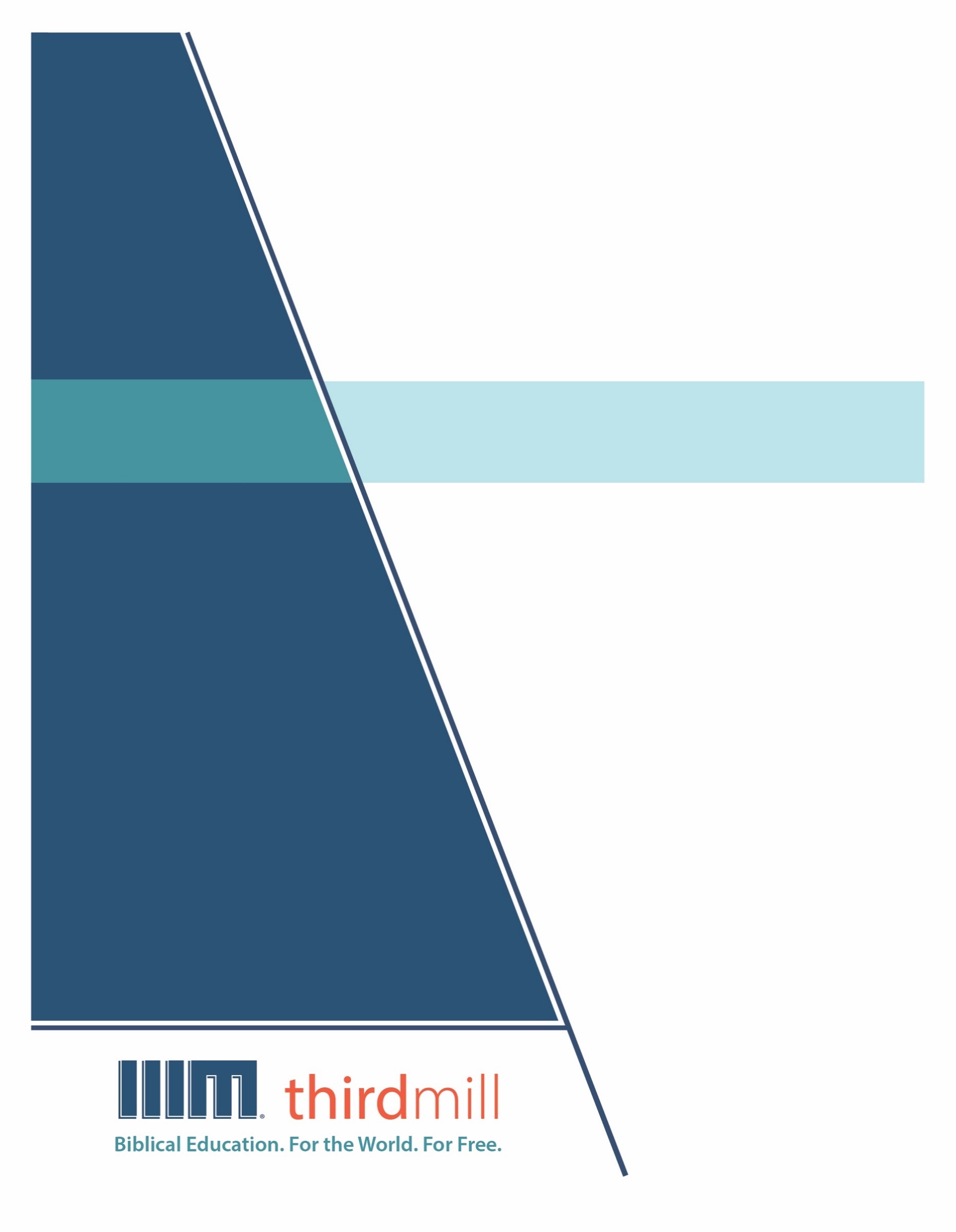 တတိယ ထောင်စုနှစ် အမှုတော်များ၊ ၂၀၁၂မူပိုင်ခွင့် အားလုံးကန့်သတ်ထားပြီးဖြစ်သည်။ ဤစာအုပ်၏ မည်သည့် အပိုင်းကဏ္ဍကို မဆို ပညာနှင့် အရည်အသွေး သို့မဟုတ် ပြန်လည် ဆန်းစစ်ခြင်း သို့မဟုတ် ထင်မြင် သုံးသပ်ချက်ပေးခြင်း ရည်ရွယ်ချက်များအတွက် အတိုချုံး ကိုးကားမှု ပြုသည်များမှ လွဲ၍ ထုတ်ဝေသူ တတိယထောင်စုနှစ် အမှုတော်များ အင်ကော်ပိုရိတ်တက် 316 Live Oaks Blvd., Casselberry, Florida 32707 ၏ စာဖြင့် ရေးသား ခွင့်ပြုထားချက် မပါရှိဘဲ မည်သည့် ပုံစံ၊ မည်သည့် နည်းလမ်းဖြင့် ဖြစ်စေ အမြတ်အစွန်း ရရန် အလို့ငှာ ကူးယူ၊ ပွားများခြင်း မပြုရပါ။တစ်နည်းနည်းနှင့် မပြထားလျှင် ကျမ်းအကိုးအကား အားလုံးသည် Good News Publishers ၏ အမှုတော်တစ်ခုဖြစ်သော Crossway ၏ 2001 ခုနှစ် ထုတ် ESV (English Standard Bible) သမ္မာကျမ်းစာ မှ ဖြစ်ပါသည်။   ခွင့်ပြုချက်ဖြင့် အသုံးပြုထားပါသည်။ မူပိုင်ခွင့် အားလုံး ကန့်သတ်ထားပြီး ဖြစ်ပါသည်။သာ့ဒ်မစ်လ် အကြောင်း၁၉၉၇ ခုနှစ်တွင် တည်ထောင်ခဲ့သော သာ့ဒ်မစ်လ် သည်အမြတ်အစွန်းကို အဓိက မထားသော ဧဝံဂေလိ ခရစ်ယာန် အမှုတော် တစ်ခု ဖြစ်ပါသည်။ သာ့ဒ်မစ်လ်က ပေးအပ်ရန် ရည်စူးထားသည်မှာ-ကမ္ဘာကြီးအတွက် အခမဲ့ သမ္မာကျမ်းစာ ပညာရေးကျွန်ုပ်တို့၏ ပန်းတိုင်မှာ ကမ္ဘာတလွှားရှိ အမှုတော်အတွက် လုံလောက်သော လေ့ကျင့်ရည် ချို့တဲ့ ကင်းမဲ့သည့် သင်းအုပ်နှင့် ခရစ်ယာန် ခေါင်းဆောင် ထောင်ပေါင်း များစွာအား အခမဲ့ ခရစ်ယာန် ပညာရေးကို ပေးကမ်းရန် ဖြစ်ပါသည်။ ပြိုင်ဖက်ကင်းသော မီဒီယာစုံသင် စာသင်တိုက် သင်ရိုးကို  အင်္ဂလိပ်၊ အာရဘစ်၊ တရုတ်၊ ရုရှ နှင့် စပိန် ဘာသာစကားများဖြင့် ထုတ်လုပ်ပြီး ကမ္ဘာ အနှံ့ ဖြန့်ဝေခြင်း အားဖြင့် ဤပန်းတိုင်ကို ကျွန်ုပ်တို့ ဖြည့်ဆည်းနေပါသည်။ ကျွန်ုပ်တို့၏ သင်ရိုးကို ကျွန်ုပ်တို့၏ မိတ်ဖက် အမှုတော်များအားဖြင့် အခြားသော ဘာသာစကား တစ်ဒါဇင်ကျော်သို့ ပြန်ဆိုလျက် ရှိပါသည်။ သင်ရိုးတွင် ရုပ်ပုံများက ထိန်းကျောင်းသော ဗီဒီယိုများ၊ ပုံနှိပ်ထားသော ညွှန်ကြားချက်များ နှင့် အင်တာနက် အရင်းအမြစ်များ ပါဝင်ပါသည်။  ၎င်းကို ကျောင်းများ၊ အုပ်စုများ၊ တစ်ဦးချင်း ပုဂ္ဂိုလ်များ၊ အွန်လိုင်းတွင်သာမက သင်ယူလေ့လာသော လူ့အဖွဲ့အစည်းများတွင်ပါ အသုံးပြုနိုင်အောင် ပုံစံဆွဲထားပါသည်။နှစ်ပေါင်းများစွာအတွင်း အကောင်းဆုံး ပါဝင် ပစ္စည်းနှင့် အရည်အသွေး ရှိသော ဆုရ မီဒီယာစုံသင် သင်ခန်းစာများကို အလွန်ပင် တွက်ချေကိုက်စွာ ပြုစုထုတ်လုပ်ပေးသည့် နည်းစနစ်တစ်ခုကို ကျွန်ုပ်တို့ တိုးတက်ဖွံ့ဖြိုးလာစေခဲ့ပြီး ဖြစ်ပါသည်။ ကျွန်ုပ်တို့၏ စာရေးသူများနှင့် အယ်ဒီတာများသည် ဓမ္မပညာပိုင်းဆိုင်ရာ လေ့ကျင့်မှု ရှိထားပြီးသော ပညာပေးသူများ ဖြစ်ပါသည်။ ကျွန်ုပ်တို့၏ ဘာသာပြန်ဆိုသူများသည်လည်း သူတို့၏ ဦးတည် ဘာသာစကားများ၌ ဓမ္မပညာပိုင်းဆိုင်ရာ ကျွမ်းကျင် လိမ္မာသော ဒေသစကားပြောသူများ ဖြစ်ကြပါသည်။ ကျွန်ုပ်တို့၏ သင်ခန်းစာများတွင်လည်း ကမ္ဘာတလွှားမှ ထောင်ပေါင်းများစွာသော ဂုဏ်အသရေ ရှိ စာသင်တိုက် ပါမောက္ခများနှင့် သင်းအုပ်ဆရာများ၏ ထိုးထွင်းအမြင်များ ပါဝင်ပါသည်။ ဖြည့်စွက်ပြောရလျှင် ကျွန်ုပ်တို့၏ ရုပ်ပုံ ဒီဇိုင်နာများ၊ ပန်းချီဆရာများ၊ ထုတ်လုပ်သူများသည် လုံးဝဥဿုံ ခေတ်မှီသော ကရိယာများနှင့် နည်းလမ်းများကို သုံး၍ အမြင့်ဆုံး ထုတ်လုပ်မှု ဆိုင်ရာ စံနှုန်းများကို လိုက်နာထားပါသည်။  ကျွန်ုပ်တို့၏ ဖြန့်ချိရေး ဆိုင်ရာ ပန်းတိုင်များကို ပြီးမြောက်ရန် အတွက် သာ့ဒ်မစ်လ် အနေဖြင့် အသင်းတော်များ၊ စာသင်တိုက်များ၊ ကျမ်းစာကျောင်းများ၊ သာသနာပြုများ၊ ခရစ်ယာန် အသံလွှင့်သူများ၊ ဂြိုလ်တု ရုပ်မြင်သံကြား ဝန်ဆောင်မှုပေးသူများ၊ အခြားသော အဖွဲ့အစည်းများနှင့် မဟာဗျူဟာကျသော မိတ်ဖက်ဖြစ်မှုကို အခိုင်အမာ ပြုလုပ်ထားပါသည်။  ဤ ဆက်နွယ်မှုများကြောင့် ဒေသခံခေါင်းဆောင်များ၊ သင်းအုပ်ဆရာများ၊ စာသင်တိုက် စာသင်သားများသို့ ဗီဒီယို သင်ခန်းစာ အမြောက်အများကို ဖြန့်ဝေပေးနိုင်ခဲ့ပြီး ဖြစ်ပါသည်။ ကျွန်ုပ်တို့၏ ဝက်ဘ်ဆိုက်များ သည်လည်း ဖြန့်ချိရေး လမ်းကြောင်းများ အဖြစ် အသုံးတည့်နေသလို သင်၏ ကိုယ်ပိုင် လေ့လာသင်ယူ လူ့အဖွဲ့အစည်းကို မည်သို့ စတင်ရမည် ဆိုသည်နှင့် သက်ဆိုင်သည့် သင်ခန်းစာ ပစ္စည်းများ အပါအဝင် ကျွန်ုပ်တို့၏ သင်ခန်းစာများကို ထပ်ဆောင်းဖြည့်ဆည်းပေးရန် အတွက် နောက်ထပ် လိုအပ်သော ပစ္စည်းများကိုလည်း ပေးကမ်းပါသည်။  သာ့ဒ်မစ်လ်ကို အိုင်အာရ်အက်စ်က ကော်ပိုရေးရှင်း 501 C (3) အဖြစ်ဖြင့် အသိအမှတ်ပြုထားပါသည်။  ရက်ရောသည့် အသင်းတော်များ၏ အခွန်လွတ်ငြိမ်းခွင့် ရထားသည့် အလှူငွေများ၊ ဖောင်ဒေးရှင်းများ၊ စီးပွားရေး လုပ်ငန်းများနှင့် တစ်ဦးချင်း ပုဂ္ဂိုလ်များအပေါ်တွင် ကျွန်ုပ်တို့ အမှီပြုပါသည်။  ကျွန်ုပ်တို့၏ အမှုတော် အကြောင်း ပိုမိုသိရှိရန်နှင့် သင်မည်သို့ ပါဝင်နိုင်ကြောင်း လေ့လာရန် ကျေးဇူး ပြု၍ www.thirdmill.org သို့ ဝင်ရောက်ကြည့်ရှုနိုင်ပါသည်။မာတိကာနိဒါန်း	1နိုင်ငံတော်စီမံခန့်ခွဲအုပ်ချုပ်မှု	2ပဋိညာဉ်ကိုယ်စားလှယ်များ	4ဓမ္မဟောင်းကျမ်း	4ပဋိညာဉ်သစ်	5သင့်လျော်သောမူဝါဒများ	6ဓမ္မဟောင်းကျမ်း	7ပဋိညာဉ်သစ်	7စနစ်တကျဖွံ့ဖြိုးတိုးတက်မှု	10ဓမ္မဟောင်းကျမ်း	11ပဋိညာဉ်သစ်	12အပြန်အလှန်ဆက်ဆံရေး၏ လှုပ်ရှားမှုများ	15ဘုရားသခင်၏ကရုဏာ	16ဓမ္မဟောင်းကျမ်း	17ပဋိညာဉ်သစ်	18သစ္စာစောင့်သိမှုအား စမ်းသပ်ခြင်း	21ဓမ္မဟောင်းကျမ်း	23ပဋိညာဉ်သစ်	24အကျိုးဆက်များ	28ဓမ္မဟောင်းကျမ်း	29ပဋိညာဉ်သစ်	30နိဂုံး	34နိဒါန်းခရစ်တော်၏နောက်လိုက်များသည် ရင်းနှီးကျွမ်းဝင်သောအသုံးအနှုန်းများကို နည်းလမ်း အမျိုးမျိုးဖြင့် မည်ကဲ့သို့အသုံးပြုသည်ကို သင် သတိပြုမိပါသလား။ “ပဋိညာဉ်သစ်” ဟူသော စကားလုံးများနှင့်ပတ်သက်၍ ဤသည်မှာ အမှန်ပင် ဖြစ်သည်။ သခင်ယေရှု၏ညစာစားပွဲကို ရှုမှတ်တိုင်း “ဤခွက်သည် ပဋိညာဉ်သစ်ဖြစ်သည်” ဟူသော ခရစ်တော်၏မိန့်တော်မူချက်ကို ကျွန်ုပ်တို့ အခါခါပြောကြသည်။ ကမ္ဘာတစ်ဝှမ်းလုံးတွင်၊ ဒေသန္တရအသင်းတော်များ၌ “ပဋိညာဉ်သစ်” ဟူသော အမည်စကားလုံးများရှိကြသည်။ သို့သော် “ပဋိညာဉ်သစ်ကား အဘယ်နည်း" ဟုခရစ်ယာန်များကိုမေးလျှင် အမေးခံရသည့် လူအရေအတွက် အတိုင်း အဖြေများကိုသင် ရလိမ့်မည်။ တစ်ခါတစ်ရံ ဤကဲ့သို့သော ကွဲပြားမှုသည် သိပ်အရေးမကြီးပါ။ သို့သော် ဤသင်ခန်းစာတွင်ကျွန်ုပ်တို့မြင်တွေ့ရသည့်အတိုင်း၊ ပဋိညာဉ်သစ်၏အယူအဆသည် ဓမ္မသစ်ကျမ်းရေးသူများအပေါ် အလွန်သြဇာလွှမ်းမိုးခဲ့သောကြောင့် သူတို့၏ဓမ္မပညာကို “ပဋိညာဉ်သစ်ဓမ္မပညာ” ဟုပြောနိုင်ပါသည်။ ထို့အတွက်ကြောင့် ပဋိညာဉ်သစ်ကို နားလည်ရန် တတ်နိုင်သမျှ လုပ်ဆောင်ရန် လိုအပ်သည်။ဤအရာသည် ကျွန်ုပ်တို့၏ ဓမ္မသစ်ထဲက နိုင်ငံတော်နှင့် ပဋိညာဉ် စာစဉ်များမှ ပထမဆုံး သင်ခန်းစာ ဖြစ်ပါသည်။ ဤသင်ခန်းစာအား “ပဋိညာဉ်သစ်” ဟု ခေါင်းစဉ်တပ်ထားပါသည်။ ဓမ္မသစ်ကျမ်းရေးသူများ ၎င်းတို့၏အထင်ရှားဆုံး ဓမ္မအမြင်အချို့ကို ပုံဖော်ရန် ပဋိညာဉ်သစ်၏ သဘောတရားအယူအဆအပေါ် မည်သို့ အားကိုးခဲ့ကြပုံကို လေ့လာကြပါမည်။သင်ခန်းစာကို အဓိကအပိုင်းနှစ်ပိုင်းခွဲပါမည်။ ဦးစွာ၊ ပဋိညာဉ်သစ်သည် ဘုရားသခင်၏ နိုင်ငံတော်စီမံခန့်ခွဲအုပ်ချုပ်မှုနှင့်ပတ်သက်၍ မည်သို့ဖော်ပြကြောင်းကို သိရပါလိမ့်မည်။ ဒုတိယ၊ ပဋိညာဉ်သစ်သည် ဘုရားသခင်နှင့် ကိုယ်တော်၏လူမျိုးကြား အပြန်အလှန်ဆက်ဆံရေး၏ လှုပ်ရှားမှုများကို မည်သို့ဖော်ပြကြောင်း လေ့လာကြမည်။ ဘုရားသခင့်နိုင်ငံတော်အား ပဋိညာဉ်သစ် အားဖြင့် စီမံခန့်ခွဲအုပ်ချုပ်ပုံကို ဦးစွာလေ့လာကြပါစို့။နိုင်ငံတော်စီမံခန့်ခွဲအုပ်ချုပ်မှု“ပဋိညာဉ်” ဟု ဘာသာပြန်ဆိုလေ့ရှိသော ဟေဗြဲအသုံးအနှုန်းမှာ “berith” ဖြစ်သည်။ ဂရိဓမ္မဟောင်းကျမ်း Septuagin တွင်၊ ဤဟေဗြဲစကားလုံးကို “diatheke” ဟုပြန်ဆိုသည်။ ဓမ္မသစ်ကျမ်းတွင် “Diatheke” သည် “ပဋိညာဉ်” ကိုလည်း ဆိုလိုသည်ကိုတွေ့ရသည်။ berith နှင့် diatheke နှစ်ခုစလုံးတွင် "အလေးအနက်သဘောတူညီချက် သို့မဟုတ် သဘောတူစာချုပ်" ဟူသည့် အဓိပ္ပါယ်များရှိသည်။ သမ္မာကျမ်းစာတွင်၊ ပဋိညာဉ်ပြုခြင်းများကို ဂုဏ်ရည်တူချင်းများကြားတွင် တွေ့မြင်ရသည်။ ထို့ပြင်၊ ဘုရင်များနှင့် နိုင်ငံသားများကြား နှင့် ဘုရင်များအချင်းချင်းကြား ပဋိညာဉ်ပြုခြင်းများကို တွေ့မြင်ရသည်။ ဘုရားသခင်သည် လူမျိုး၊ လူတို့နှင့် ပဋိညာဉ်ပြုတော်မူ သည်။ ဤသင်ခန်းစာတွင်၊ လူတို့နှင့်ဘုရားသခင်၏ပဋိညာဉ်များ၊ အထူးသဖြင့် ခရစ်တော်၌ရှိသော ကိုယ်တော်၏ပဋိညာဉ်သစ်ကို ကျွန်ုပ်တို့ အထူးစိတ်ဝင်စားပါသည်။ဘုရားသခင်၏သမ္မာကျမ်းစာပဋိညာဉ်များကို လူတို့ပိုမိုထင်ရှားစွာနားလည်လာခြင်းသည် နှစ်ဆယ်ရာစု၏ဒုတိယတစ်ဝက်တွင်ဖြစ်ကြောင်း သိရန်အရေးကြီးသည်။ ထိုအချိန်တွင်၊ သမ္မာကျမ်း ပညာရှင်အများအပြားသည် “သခင်_အစေခံစာချုပ်များ”ဟုခေါ်သော suzerain-vassal treaties ရှေးခေတ်အရှေ့ပိုင်းစာရွက်စာတမ်းများနှင့်သမ္မာကျမ်းစာပဋိညာဉ်များကို စတင်နှိုင်းယှဉ်လာကြ သည်။ ဤစာရွက်စာတမ်းများသည် ဓမ္မဟောင်းခေတ်၌ နိုင်ငံများအကြားချုပ်ဆိုသော အပြည်ပြည်ဆိုင်ရာစာချုပ်များဖြစ်သည်။ ကြီးမြတ်သောဘုရင် သို့မဟုတ် သခင်များသည် ၎င်းတို့၏အခွင့်အာဏာအောက်ရှိ အစေခံများ၊ ဘုရင်ငယ်များနှင့် စာချုပ်များဖြင့် သူတို့၏ နိုင်ငံများကို စီမံခန့်ခွဲအုပ်ချုပ်ခဲ့ကြသည်။ ကျွန်ုပ်တို့တွေ့မြင်ရသည့်အတိုင်း၊ သမ္မာကျမ်းစာ ပဋိညာဉ်များနှင့် “သခင်_အစေခံစာချုပ်များ” များကြား တူညီသည့်အချက်များမှာ၊ နိုင်ငံတော်ကိစ္စရပ်များကို စီမံခန့်ခွဲရန်အဓိကနည်းလမ်းများဖြစ်ကြောင်း ထင်ရှားသည်။ဓမ္မဟောင်းကျမ်း၊ အထူးသဖြင့် ကမ္ဘာဦးကျမ်းတွင်၊ မတူညီသော စာချုပ်နှစ်မျိုးကို တွေ့မြင်ရသည်။ ပထမအမျိုးမှာ၊ တန်းတူရည်တူ အခွင့်အာဏာရှိသော လူနှစ်ဦးကြားတွင် နှစ်ဦးနှစ်ဖက် အကျိုးရှိစေမည့် "တန်းတူညီမျှမှုသဘောတူစာချုပ်" ဖြစ်သည်။ ဥပမာအနေဖြင့် အာဗြဟံနှင့် အဘိမလက်ကို ကြည့်ပါ...ဒုတိယအမျိုးအစားပဋိညာဉ်သည် ရှေးခေတ် အရှေ့ပိုင်းလူများခေါ်‌ဝေါ်သည့် “သခင်_အစေခံစာချုပ်”ဖြစ်ပြီး၊ ၎င်းသည် အများအားဖြင့် မညီမျှသောအာဏာစွမ်းအားများနှင့် သက်ဆိုင်သည်။ ခွန်အားပိုကြီးမားသောသူသည် အောင်နိုင်သူဖြစ်နိုင်သည်။ ကြီးမြတ်သောပုဂ္ဂိုလ်၊ သခင်သည် အစေခံထံမှ အကျိုးကျေးဇူးအားလုံးကို ရရှိသည့် ဆက်ဆံရေးမျိုးဖြစ်သည်။ ထို့ကြောင့် အများအားဖြင့် သခင်တို့ သည် မိမိတို့ဆက်လက်ရပ်တည်ရန် အစေခံထံမှ သစ္စာစောင့်သိမှု မကြာခဏ လိုအပ်လေ့ရှိသည်... သို့သော် အစေခံအတွက် အကျိုးတစ်ခုရှိသည်။ ကျူးကျော်တိုက်ခိုက်မှုများကြုံလာသည့်အခါတိုင်း သခင်သည် ကယ်ဆယ်ရန်ရောက်လာမည့် အပြန်အလှန် ကာကွယ်ရေးဆက်ဆံရေးမျိုး ရှိခဲ့ကြသည်။—ဒေါက်တာ Daniel L. Kimဘုရင်များကို ဖိနှိပ်ချုပ်ချယ်သည့် အာဏာရှင်များနှင့် ချမ်းသာကြွယ်ဝသော အုပ်စိုးရှင်များဟု မကြာခဏ ထင်မြင်ယူဆကြသည်။ သို့သော် လက်တွေ့တွင်၊ ယေရှုမတိုင်မှီနှင့်သူ၏ခေတ်ကာလ၌ ဘုရင်ဖြစ်ခြင်းသည် ပဋိညာဉ်သဘောတရားအယူအဆအပေါ် အဓိကအခြေခံထားသည်။ ကျွန်ုပ်တို့၌ စာချုပ်များ၊ ရှေးဟောင်းအထောက်အထားများရှိသည်။ မိမိ၏ကျေးကျွန်များ သို့မဟုတ် အစေခံများနှင့် သဘောတူညီမှုရလာပြီး၊ အုပ်စိုးသူသခင်သည် ဆက်ဆံရေးတစ်ခုကို ဆက်လက် ထိန်းသိမ်းထားနိုင်ရန် အဓိပ္ပာယ်သတ်မှတ်သည့်ဝေါဟာရအဖြစ် သခင်၊ အုပ်စိုးသူများ သို့မဟုတ် ဘုရင်ဟူ၍ သုံးကြသည်။ သူသည်ဤသို့ပြောလိမ့်မည်_ "သင့်သီးနှံထဲက တစ်ပုံကို ကျွန်ုပ်အားပေးခြင်းဖြင့်၎င်း၊ ကျွန်ုပ်အပေါ် သင်သစ္စာခံခြင်းဖြင့်၎င်း၊ အခြားသောရှင်ဘုရင်များ သို့မဟုတ် နယ်ရှင်ပယ်ရှင်များထံ သင်သစ္စာမခံ ခြင်းအားဖြင့်၎င်း သင်ကျွန်ုပ်၌ ပူးပေါင်းလုပ်ဆောင်ပေးမှုအတွက် အတုံ့ အလှည့်အားဖြင့် သင့်ကိုကျွန်ုပ် အကာအကွယ်ပေးမည်။ သင့်ကိုကျွန်ုပ် ကြီးပွားချမ်းသာစေမည်။ သင်မည်သူမည်ဝါ ဖြစ်သည်ဆိုသည့် ကိုယ်ပိုင် လက္ခဏာသင်၌ရှိစေမည်" ဟူ၍ဖြစ်သည်။ တနည်းဆိုရလျှင် ၎င်းသည် အပြန်အလှန် သဘောဆောင်သောအခြေအနေမျိုး ဖြစ်သည်။ ဘုရင်အဖြစ် ပိုင်သအုပ်စိုးတော်မူခြင်းအကြောင်းနှင့် ပဋိညာဉ်သဘောသဘာဝတို့ကို အဆိုပါ သဘောတူညီချက် အမျိုးအစားပါဝေါဟာရ သတ်မှတ်ချက်များ အတိုင်း စဉ်းစားသည့်အခါ ဓမ္မဟောင်းကျမ်းမှ အမျိုးမျိုးသော အပိုင်းကဏ္ဍတို့သည် အဆိုပါ စာချုပ်များ၏အခြေခံအချက်များနှင့် အလွန်တိကျစွာပင် ကိုက်ညီလိုက်ဖက်မှု ရှိနေကြောင်းကို တွေ့လာသည်။— Mr. Bradley T. Johnsonဘုရားသခင့်နိုင်ငံတော်စီမံခန့်ခွဲအုပ်ချုပ်မှုကို အဓိကနည်းလမ်းသုံးခုဖြင့် လေ့လာမည်။ ဦးဆုံး၊ ပဋိညာဉ်ကိုယ်စားလှယ်များ၏အရေးပါမှုကို သတိထားလေ့လာမည်။ ဒုတိယ၊ ဘုရားသခင့် ပဋိညာဉ်များသည် ဘုရားသခင်၏နိုင်ငံတော်အတွက် သင့်လျော်သောမူဝါဒများအပေါ် မည်သို့ အာရုံစိုက်သည်ကို မြင်တွေ့ရမည်။ တတိယ၊ ဘုရားသခင်သည် သူ၏ပဋိညာဉ်မူဝါဒများ စနစ်တကျ ဖွံ့ဖြိုးတိုးတက်မှုမှတစ်ဆင့် သူ၏နိုင်ငံတော်ကို မည်သို့စီမံခန့်ခွဲပုံကို ဖော်ပြမည်။ ဘုရားသခင့် ပဋိညာဉ်ကိုယ်စားလှယ်များနှင့်ပတ်သက်၍ ဦးစွာလေ့လာကြပါစို့။ပဋိညာဉ်ကိုယ်စားလှယ်များကျွန်ုပ်တို့သတိပြုမိသည့်အတိုင်း၊ ရှေးခေတ်သခင်များသည် ဘုရင်ငယ်များ သို့မဟုတ် အစေခံများနှင့် စာချုပ်ချုပ်ဆိုခြင်းဖြင့် ၎င်းတို့၏နိုင်ငံများကို အုပ်ချုပ်ခဲ့သည်။ ဤအစေခံဘုရင်များ သည် ၎င်းတို့၏လူမျိုးများကို ကိုယ်စားပြုပြီး၊ သခင်၌အပ်နှံကာ နိုင်ငံများကို စီမံခန့်ခွဲအုပ်ချုပ်ကြ သည်။ အလားတူပင်၊ ဘုရားသခင်သည် မိမိ၏ပဋိညာဉ်လူများကို ကိုယ်စားပြုရန်အတွက် သူရွေးချယ်သော လူများမှတစ်ဆင့် ပဋိညာဉ်များဖွဲ့ခြင်းဖြင့် သူ၏နိုင်ငံတော်ကို စီမံခန့်ခွဲအုပ်ချုပ် သည်။ကျွန်ုပ်တို့မည်သည့်အရာကို ဆိုလိုကြောင်းသိနိုင်ဖို့ရန်၊ ဓမ္မဟောင်းကျမ်းတွင် ပဋိညာဉ် ကိုယ်စားလှယ်များအား ဘုရားသခင်ရွေးချယ်ပုံကို ဦးစွာသိရမည်ဖြစ်သည်။ ထိုနောက် ပဋိညာဉ်သစ် ကို ဆက်လေ့လာမည်။ ဓမ္မဟောင်းကျမ်းမှ စကြပါစို့။ဓမ္မဟောင်းကျမ်းဘုရားသခင်သည် ဓမ္မဟောင်းကာလတွင် ပဋိညာဉ်ကိုယ်စားလှယ်များကို ရွေးချယ်ခဲ့ ကြောင်း သိမြင်ရန်မှာ မခက်ခဲပါ။ ကမ္ဘာဦး ၁–၃ နှင့် ဟောရှေ ၆:၇ နှစ်ခုစလုံး၌ ဘုရားသခင်သည် အာဒံနှင့် ပထမဆုံးသော သမ္မာကျမ်းစာပဋိညာဉ်ကို ဖွဲ့ခဲ့ကြောင်း ဖော်ပြသည်။ ကမ္ဘာဦး ၆:၁၈ နှင့် ၉:၉-၁၇ သည် နောဧနှင့် ဘုရားသခင်၏ ပဋိညာဉ်ကို ရည်ညွှန်းသည်။ ကမ္ဘာဦးကျမ်း ၁၅-၁၇ တွင် ဘုရားသခင်သည် အာဗြဟံနှင့် ပဋိညာဉ်ဖွဲ့ခဲ့သည်။ ထွက်မြောက်ရာ ၁၉-၂၄ တွင် ဘုရားသခင်သည် မောရှေအား သူ၏ပဋိညာဉ်ကိုယ်စားလှယ်အဖြစ် ရွေးချယ်ခဲ့ကြောင်း ဖော်ပြသည်။ နောက်ဆုံးအနေဖြင့်၊ ဆာလံ ၈၉ နှင့် ၁၃၂ သည် ဒါဝိဒ်နှင့် ဘုရားသခင်၏ ပဋိညာဉ်ကို ရည်ညွှန်းသည်။ဘုရားသခင်သည် သူ၏ပဋိညာဉ်များဖွဲ့ရာ၌ ဤလူတစ်ဦးစီနှင့် ကွဲပြားခြားနားစွာဆက်ဆံခဲ့ သည်။ သို့သော် ၎င်းတို့အားလုံးသည် ဘုရားသခင်၏ ကောင်းကင်နိုင်ငံ တရားစီရင်ခြင်းတွင် ဘုရားသခင်ရှေ့မှောက်၌ အခြားသူများကို ကိုယ်စားပြုကြသည်။ အာဒံနှင့် နောဧတို့နှင့် ပြုခဲ့သော ပဋိညာဉ်များကို “စကြဝဠာဆိုင်ရာပဋိညာဉ်များ”ဟု ခေါ်သည်။ အကြောင်းမှာ အာဒံနှင့် နောဧတို့သည် ဘုရားသခင်၏ပဋိညာဉ်ဖွဲ့ထားသူများအဖြစ် လူသားအားလုံးကို ကိုယ်စားပြုခဲ့ သောကြောင့်ဖြစ်သည်။ အာဗြဟံ၊ မောရှေနှင့် ဒါဝိဒ်တို့နှင့်ပြုခဲ့သော ပဋိညာဉ်များကို “နိုင်ငံတော်ဆိုင်ရာပဋိညာဉ်များ” အဖြစ် ဖော်ပြနိုင်သည်။ ၎င်းပဋိညာဉ်များ၌ပါ၀င်သည့်လူများမှာ ဣသရေလလူမျိုးနှင့် ဣသရေလအမျိုးအဖြစ် ပဋိညာဉ်ခံယူသော တစ်ပါးအမျိုးသားတို့အား ကိုယ်စားပြုသည်။ဓမ္မဟောင်းကျမ်း၏ ပဋိညာဉ်ကိုယ်စားလှယ်များကို စိတ်ထဲစွဲမှတ်ထားလျှက်၊ ဘုရားသခင် သည် ပဋိညာဉ်သစ်ကို ပဋိညာဉ်ကိုယ်စားလှယ်မှတစ်ဆင့် မည်သို့စီမံအုပ်ချုပ်ခဲ့သည်ကို ဆက်လေ့လာကြပါစို့။ပဋိညာဉ်သစ်ဓမ္မသစ်ကျမ်းသည် ခရစ်တော်အား ပဋိညာဉ်သစ် ကိုယ်စားလှယ်အဖြစ် အကြိမ်ကြိမ် ဖော်ပြထားသည်။ ဘုရားသခင်သည် အထူးနည်းလမ်းများဖြင့် သူ၏အသင်းတော်ကိုယ်စား_ ဂျူးလူမျိုးနှင့် တစ်ပါးအမျိုးသားတို့ကို ခရစ်တော်နှင့်အတူ ပေါင်းစည်းစေခဲ့သည်။ ဟေဗြဲ ၉:၁၅ တွင် ဖတ်ရသည်မှာ_ထိုကြောင့် ပဌမပဋိညာဉ်တရားလက်ထက်၌ ပြစ်မှားသောအပြစ်ကိုလည်း လွတ်စေခြင်းငှါ၊ ခရစ်တော်သည် အသေခံတော်မူသည် ဖြစ်၍၊ ခေါ်တော်မူသောသူတို့သည် ဂတိတော်နှင့်ယှဉ်သော ထာဝရ အမွေကို ခံရမည်အကြောင်း၊ ထိုသခင်သည်ပဋိညာဉ်တရားသစ်၏ အာမခံဖြစ်တော် မူ၏။ (ဟေဗြဲ ၉:၁၅)ရောမ ၈:၃၄ နှင့် ၁ တိမောသေ ၂:၅-၆ ကျမ်းပိုဒ်များတွင်လည်း အလားတူသွန်သင်ချက်များ ပါရှိသည်။ခရစ်တော်သည် အသင်းတော်အတွက် ဘုရားသခင်ရွေးချယ်ထားသော ပဋိညာဉ် ကိုယ်စားလှယ်ဖြစ်သည်ဟူသောအချက်သည် ဓမ္မသစ်ကျမ်းဓမ္မပညာ၏ အရေးကြီးဆုံး ဝိသေသလက္ခဏာများထဲမှ တစ်ခုကိုနားလည်ရန် ကူညီပေးသည်။ သမ္မာကျမ်းစာဘာသာပြန်သူ အများ မှတ်သားကြသည့်အတိုင်း ဓမ္မသစ်ကျမ်းဓမ္မပညာသည် “ခရစ်တော်ဗဟိုပြု” ဖြစ်သည်။ တစ်နည်းဆိုရသော် ဓမ္မသစ်ကျမ်းဓမ္မပညာ၏ စာမျက်နှာတိုင်းသည် ခရစ်တော်၏ ပုဂ္ဂိုလ်၊ သူ၏လုပ်ဆောင်မှုနှင့် နီးကပ်စွာ ဆက်စပ်နေသည်။ ၎င်းသည် အဘယ်ကြောင့်မှန်ကန်သနည်း။ ဥပမာ၊ ကယ်တင်ခြင်းအတွက် ယေရှုအားယုံကြည်ရမည်ဟု ဓမ္မသစ်ကျမ်းသည် အဘယ်ကြောင့်သွန်သင်သနည်း။ ယေရှု၏နာမ၌ ဆုတောင်းခြင်း၊ သနားကြင်နာခြင်းများ အဘယ်ကြောင့်ပြုသနည်း။ အဘယ်ကြောင့် အသင်းတော်ကို “ခရစ်တော်၏ကိုယ်ခန္ဓာ” ဟုခေါ်သနည်း။ အဖြေသည် ရှင်းလင်းနေပါသည်။ ခရစ်တော်သည် ဓမ္မသစ်ကျမ်းဓမ္မပညာတွင် အရေးပါသောအဓိကအခန်းကဏ္ဍမှ ပါဝင်သည်။ အကြောင်းမှာ၊ ဘုရားသခင်သည် ခရစ်တော်မှ တစ်ဆင့် အသင်းတော်၏ကိုယ်စားလှယ်အဖြစ် ပဋိညာဉ်သစ်တွင် အသက်တာ၏ ရှုထောင့်အားလုံး ကို စီမံခန့်ခွဲပေးသောကြောင့်ဖြစ်သည်။ ဓမ္မသစ်ကျမ်းဓမ္မပညာ၏ ဤအင်္ဂါရပ်ကို လျစ်လျူရှုခြင်း သည် ၎င်း၏အရေးကြီးဆုံးသော ဝိသေသလက္ခဏာများထဲမှ တစ်ခုကို လက်လွတ်ဆုံးရှုံးခြင်းဖြစ် သည်။ဘုရားသခင်သည် ပဋိညာဉ်ကိုယ်စားလှယ်များမှတဆင့် သူ၏နိုင်ငံတော်ကို စီမံခန့်ခွဲ အုပ်ချုပ်ခဲ့သည်။ ပဋိညာဉ်သစ်တွင် ဘုရားသခင်သည် ခရစ်တော်မှတစ်ဆင့် သူ၏နိုင်ငံတော်ကို စီမံခန့်ခွဲခဲ့ကြောင်း သိရှိရပြီးနောက်၊ ဘုရားသခင့်နိုင်ငံတော်စီမံခန့်ခွဲမှု၏ ဒုတိယအသွင်အပြင်ကို ထပ်သုံးသပ်သင့်သည်– ကျမ်းစာသမိုင်းကာလအသီးသီးအတွက် ဖွဲ့စည်းထားသောကျမ်းစာ ပဋိညာဉ်များ၏ သင့်လျော်သောမူဝါဒများဖြစ်သည်။သင့်လျော်သောမူဝါဒများရှေးခေတ် “သခင်_အစေခံစာချုပ်များ” အားလုံးတွင် တူညီသောအချက်များပါရှိသော်လည်း ပုံစံအမျိုးမျိုးဖြင့် ကွဲပြားသည်။ အဘယ်ကြောင့်ဆိုသော် သဘောတူစာချုပ်တစ်ခုစီသည် အပြည်ပြည်ဆိုင်ရာဆက်ဆံရေးတစ်ခုစီနှင့်သက်ဆိုင်သည့် သီးခြားပြဿနာများကို ကိုင်တွယ် ဖြေရှင်းပေးသောကြောင့်ဖြစ်သည်။ အလားတူပင်၊ ဘုရားသခင်၏ ပဋိညာဉ်များအားလုံး တူညီချက်များစွာရှိသော်လည်း ပဋိညာဉ်တစ်ခုစီ၏မူဝါဒများသည် သမ္မာကျမ်းစာသမိုင်း၏ မတူညီသောကာလများ၏အရေးကြီးသည့် သီးခြားကိစ္စရပ်များအတွက် ရေးဆွဲထားသည်။မတူညီသောသမိုင်းဝင်ကာလများအတွက် ဘုရားသခင်၏ပဋိညာဉ်မူဝါဒများသည် မည်ကဲ့သို့သင့်လျော်သည်ကိုနားလည်ရန် ဓမ္မဟောင်းကျမ်းပဋိညာဉ်များကို တဖန်ပြန်လေ့လာ ကြမည်။ ထို့နောက် ပဋိညာဉ်သစ်၏မူဝါဒများကို ထပ်မံလေ့လာကြပါမည်။ ပထမဆုံး ဓမ္မဟောင်း ကျမ်းပဋိညာဉ် မူဝါဒများကို သုံးသပ်ကြည့်ကြပါစို့။ဓမ္မဟောင်းကျမ်းဓမ္မဟောင်းပဋိညာဉ်များ၏ စည်းကမ်းချက်များကို ကောက်နှုတ်ဖတ်ရှုခြင်းသည် ဘုရားသခင့်နိုင်ငံတော်၏ သီးခြားကာလများအတွက် သက်ဆိုင်သည့် မူဝါဒများအပေါ် အာရုံစိုက်မှုကို ဖော်ပြသည်။အာဒံနှင့်ပြုသောပဋိညာဉ်ကို “အုတ်မြစ်ပဋိညာဉ်” ဟု ခေါ်နိုင်သည်။ ၎င်းသည် ဘုရားသခင့်နိုင်ငံတော်၏ ရည်မှန်းချက်ပန်းတိုင်များနှင့် အပြစ်တရားလောကသို့မ၀င်ရောက်မီနှင့် ၀င်ရောက်ပြီးနောက် သူ၏နိုင်ငံတော်ရှိ လူသားများ၏အခန်းကဏ္ဍကို အလေးပေးဖော်ပြသည်။ရေလွှမ်းမိုးပြီးနောက် ဘုရားသခင်သည် နောဧနှင့် “တည်ငြိမ်ခြင်းပဋိညာဉ်”ကို ဖွဲ့ခဲ့သည်။ ဤပဋိညာဉ်သည် လုံခြုံသောပတ်ဝန်းကျင်အဖြစ် သဘာဝ၏တည်ငြိမ်ခြင်းကိုအာရုံစိုက်သည်။ အပြစ်ရှိသောလူသားများသည် ဘုရားသခင့်နိုင်ငံတော်ရည်ရွယ်ချက်ကို ထမ်းဆောင်နိုင်သည်။အာဗြဟံ၏ပဋိညာဉ်အား “ဣသရေလတို့၏ရွေးကောက်ခြင်းဆိုင်ရာပဋိညာဉ်” အဖြစ် ရည်ညွှန်းသည်။ ၎င်းသည် ဘုရားသခင်ရွေးချယ်ထားသောလူမျိုးအဖြစ် ဣသရေလ၏ အခွင့်ထူးများနှင့် တာဝန်များကို အာရုံစိုက်ခဲ့သည်။မောရှေနှင့်ပြုသောပဋိညာဉ်ကို “ပညတ်တရားပဋိညာဉ်” ဟု မကြာခဏခေါ်ကြသည်။ အကြောင်းမှာ ဣသရေလအမျိုးအနွယ်များကို လူမျိုးတစ်မျိုးအဖြစ် စည်းလုံးစေကာ ဘုရားသခင်၏ပညတ်ကို အထူးပြုသောကြောင့် ဖြစ်သည်။ ဤပဋိညာဉ်ဖြင့် ဘုရားသခင်သည် ဣသရေလလူတို့ကို ကတိထားရာပြည်သို့ ပို့ဆောင်ခဲ့သည်။နောက်ဆုံးအနေဖြင့်၊ ဒါဝိဒ်၏ပဋိညာဉ်အား “ရှင်ဘုရင်နှင့်ဆိုင်သောပဋိညာဉ်” အဖြစ် မှတ်ယူနိုင်သည်။ ဤပဋိညာဉ်သည် ဣသရေလနိုင်ငံအား သစ္စာစောင့်သိသောနိုင်ငံတော်အဖြစ် တည်ထောင်ခဲ့ပြီး၊ ဒါဝိဒ်မင်းဆက်သည် နိုင်ငံတော်အမှုထမ်းဆောင်ရာတွင် မည်သို့ဦးဆောင်ရမည်ကို အလေးပေးဖော်ပြသည်။ဓမ္မဟောင်းတွင်ပြုခဲ့သော ပဋိညာဉ်များ၏ သင့်လျော်သောမူဝါဒများကို သုံးသပ်သောအခါ၊ ပဋိညာဉ်သစ်သည်လည်း ပဋိညာဉ်သစ်ခေတ်နှင့် သင့်လျော်သော နိုင်ငံတော်မူဝါဒများကို ချမှတ်ထားသည်ကို တွေ့ရှိရခြင်းသည် အံ့သြစရာမဟုတ်ပါ။ပဋိညာဉ်သစ်ပဋိညာဉ်သစ်သည် အာဒံ၊ နောဧ၊ အာဗြဟံ၊ မောရှေ၊ ဒါဝိဒ်တို့နှင့် ဘုရားသခင်၏ ပဋိညာဉ်များပြီးနောက် သမ္မာကျမ်းစာသမိုင်း၏ နောက်ဆုံးကာလတွင် ထွက်ပေါ်လာသည်။ ထို့အတွက်ကြောင့် ပဋိညာဉ်သစ်ကို “ပြည့်စုံခြင်းပဋိညာဉ်” အဖြစ် ဖော်ပြနိုင်သည်။ အတိတ်၏ ကျၡုံးမှုများကို ပြောင်းပြန်ဖြစ်စေရန်နှင့် ခရစ်တော်၌ ဘုရားသခင့်နိုင်ငံတော်ရည်ရွယ်ချက်များကို ပြည့်စုံစေရန် သို့မဟုတ် ပြည့်စုံရန်ရည်ရွယ်ထားသည့်မူဝါဒများကို ချမှတ်ပေးခဲ့သည်။ပဋိညာဉ်သစ်နှင့်ပတ်သက်၍ ယေရမိ ၃၁:၃၁ တွင် ပထမဆုံး ဖော်ပြထားသည်။ပဋိညာဉ်သစ်ကို ဣသရေလ အမျိုးသား၊ ယုဒအမျိုးသားတို့၌ ငါပေးသော အချိန်ကာလ ရောက်လိမ့်မည် (ယေရမိ ၃၁း၃၁)။ဤကျမ်းချက်၏ "အချိန်ကာလ ရောက်လိမ့်မည်" ဟူသောစကားစုသည် ဣသရေလတို့၏ သိမ်းသွားခြင်းခံရပြီးနောက်အချိန်ကို ရည်ညွှန်းသည်။ ယခင်သင်ခန်းစာတစ်ခုတွင် တွေ့ခဲ့ရသည့်အတိုင်း၊ ဣသရေလ၏သိမ်းသွားခြင်းခံရပြီးနောက် ခရစ်ယာန်သတင်းကောင်း—သို့မဟုတ် “ဧဝံဂေလိတရား”—ဘုရားသခင်၏နိုင်ငံတော်သည် ကမ္ဘာချီအောင်ပွဲခံခြင်းသို့ ရောက်ရှိမည်ဖြစ်ကြောင်းဖြစ်သည်။ ထို့ကြောင့် ပဋိညာဉ်သစ်အကြောင်း ပထမဆုံးဖော်ပြချက်မှ စ၍ ဘုရားသခင့်နိုင်ငံတော် အောင်ပွဲခံပြည့်စုံခြင်းသည် ပေါင်းစပ်နေသည်ကို တွေ့မြင်ရသည်။ထို့ကြောင့်၊ ယေရမိ ၃၁:၃၃-၃၄ တွင် ဘုရားသခင်သည် ပဋိညာဉ်သစ်၏မူဝါဒများ၊ ခရစ်တော်၌ နိုင်ငံတော်၏နောက်ဆုံးကာလအတွက် သင့်လျော်သောမူဝါဒများကို ဖော်ပြခဲ့သည်။ ဘုရားသခင်မိန့်တော်မူသည်ကို နားထောင်ပါ–နောက်ကာလအခါ ဣသရေလအမျိုးသားတို့၌ ငါပေးအံ့သော ပဋိညာဉ်တရားဟူမူကား၊...ငါ၏ပညတ်တရားကို သူတို့အတွင်းထဲသို့ သွင်းမည်။ သူတို့နှလုံးပေါ်မှာ ရေးထားမည်။ ငါသည် သူတို့၏ ဘုရားဖြစ်မည်။ သူတို့သည်လည်း ငါ၏လူ ဖြစ်ကြလိမ့်မည်။ ထိုသူတို့က၊ ထာဝရဘုရားကို သိလော့ဟု၊ အမျိုးသားချင်း၊ ညီအစ်ကိုအချင်းချင်း တယောက်ကို တယောက်ဆုံးမဩဝါဒမပေးရကြ။ အကြောင်းမူကား၊ အငယ်ဆုံးသော သူမှစ၍ အကြီးဆုံးသောသူတိုင်အောင်၊ ထိုသူအပေါင်းတို့သည် ငါ့ကိုသိကြလိမ့်မည်။...ထိုအခါ ငါသည် သူတို့အပြစ်များကို သည်းခံမည်။ သူတို့ပြုသော ဒုစရိုက်များကို မအောက်မေ့ဘဲနေမည်ဟု ထာဝရဘုရား မိန့်တော်မူ၏ (ယေရမိ ၃၁:၃၃-၃၄)။ပဋိညာဉ်သစ်သည် ဘုရားသခင်၏နိုင်ငံတော်ကို အဆုံးစွန်ထိ ဆောင်ကြဉ်းပေးမည်ဖြစ်ကြောင်း “[ဘုရားသခင်]သည် [မိမိလူတို့၏]အပြစ်များကို သည်းခံမည်။ သူတို့ပြုသော ဒုစရိုက်များကို မအောက်မေ့ဘဲနေမည်"ဟုဆိုသော ကျမ်းပိုဒ်ကို သတိပြုပါ။ ဤနောက်ဆုံးအချိန်၌၊ ဘုရားသခင်၏လူမျိုးအတွက် ထာဝရကောင်းချီးများ “[ကိုယ်တော်] ၏ပညတ်တရားကို သူတို့အတွင်းထဲသို့ သွင်းမည်။ သူတို့နှလုံးပေါ်မှာ ရေးထားမည်။" ဘုရားသခင်သည် ပဋိညာဉ်သစ်တွင် လူတိုင်းအတွက် ၎င်းကို မှန်ကန်စေမည်ဟု ကတိပြုခဲ့သည်။ သူမိန့်တော်မူသည့်အတိုင်း “အငယ်ဆုံးသော သူမှစ၍ အကြီးဆုံးသောသူတိုင်အောင်၊ ထိုသူအပေါင်းတို့သည် ငါ့ကိုသိကြလိမ့်မည်။”တရားဟောရာ ၁၀:၁၆ နှင့် ယေရမိ ၄:၄ ကျမ်းပိုဒ်များတွင်၊ ဘုရားသခင်သည် ဣသရေလလူမျိုးအား ကိုယ်တော်၏ပဋိညာဉ်များနှင့် အပြင်ပန်းပေါင်းသင်းမှုထက် ကျော်လွန်ပြီး သူတို့၏စိတ်နှလုံးကို အရေဖျားလှီးရန် မကြာခဏခေါ်ခဲ့သည်။ တစ်နည်းဆိုရသော် ကိုယ်တော်၏ တရားတော်ကို စိတ်နှလုံးထဲ၌ ရေးမှတ်ခြင်းဖြင့် ကိုယ်တော်ကို လေးလေးနက်နက် ချစ်ရန်ဖြစ်သည်။ သို့သော် ပဋိညာဉ်သစ်ခေတ်၏ မူဝါဒများတွင်၊ ဘုရားသခင်သည် သူ၏ပဋိညာဉ်လူအားလုံးအတွက် အမှန်တကယ် ထိုကဲ့သို့သောနည်းဖြင့် ကြားဝင်ဆောင်ရွက်ပေးမည်ဟု ကတိပြုခဲ့သည်။သခင်ယေရှု ရှင်ပြန်ထမြောက်ခြင်းနှင့် တက်ကြွပြီးနောက်၊ ဘုရားသခင်သည် သူ၏လူများကို အုပ်စိုးခြင်း၌ အတူတူပင်ဖြစ်သော်လည်း ဘုရားသခင့် နိုင်ငံတော်၏ ပုံသဏ္ဍာန်သည်လုံးဝပြောင်းလဲသွားခဲ့သည်။ ဘုရားသခင်၏လက်ယာဘက်တွင်ထိုင်နေသည့် ယေရှုထံမှ အထူးခြားဆုံးအရာမှာ—တမန်တော်ပေတရုသည် ပင်တေကုတ္တေပွဲနေ့၌ တမန်တော် ၂ တွင် မိန့်တော်မူထားသကဲ့သို့—ယောလကျမ်းတွင် ပရောဖက်ပြုထားသည့်အတိုင်း သန့်ရှင်းသောဝိညာဉ်တော်ကို လူတို့အပေါ်သို့ သွန်းလောင်းခဲ့သည်။ ယုဒအမျိုးနှင့်တစ်ပါးအမျိုးသားတို့၌ ဝိညာဉ်တော်ကျိန်းဝပ်တော်မူခြင်း—အစပထမတွင်၊ သူတို့၏အံ့ဩမှုနှင့် ထိတ်လန့်ခြင်း—မှာ ဘုရားသခင်၏နိုင်ငံတော်သည် အာဗြဟံ၏ သားမြေးများဖြစ်သည့် ဣသရေလလူတို့နှင့် တည်ဆောက်တော့မည် မဟုတ်ကြောင်း ညွှန်ပြနေသည်။ သို့သော် ရောမ ၄ တွင် တမန်တော်ပေါလု ပြောသည့်အတိုင်း ယုံကြည်ခြင်းအားဖြင့်၊ အာဗြဟံ၏သားမြေးများအားဖြင့် တည်ဆောက်မည်ဖြစ်သည်။ ထို့ကြောင့်၊ ဘုရားသခင်၏နိုင်ငံတော်သည် မျိုးနွယ်စုအသီးသီး၊ ဘာသာစကားတိုင်းမှ လူများဖြင့် ဖွဲ့စည်းထားသည်။ ခရစ်တော်ကို ယုံကြည်သောသူတိုင်း ဝိညာဉ်တော်ကို ခံရလိမ့်မည်။ ဝိညာဉ်တော်ကိုရသောသူ၏အသက်တာ၌ ဘုရားသခင်အသက်ရှင်၍ အုပ်စိုးတော်မူသည်။ဒေါက်တာ Constantine R. Campbellရှေ့သင်ခန်းစာတွင် မြင်ရသည့်အတိုင်း ပဋိညာဉ်သစ်ခေတ်သည် အချိန်ကြာလာသည်နှင့် အမျှ ကာလသုံးခုဖြင့် ဖွင့်ပြမည့်အကြောင်း ယေရှုသွန်သင်ခဲ့သည်။ ဦးစွာ၊ ခရစ်တော်၏ ပထမဆုံး ကြွရောက်လာခြင်းနှင့်အတူ စတင်ခဲ့သည်။ ဤကာလတွင်၊ ခရစ်တော်သည် ပဋိညာဉ်သစ်၏ မျှော်လင့်ချက်များစွာကို ပြည့်စုံစေသော်လည်း၊ ပဋိညာဉ်သစ်၏မျှော်လင့်ချက်အားလုံး မဟုတ်သေးပါ။ ထို့နောက်၊ ပဋိညာဉ်သစ်ခေတ်သည် အသင်းတော်သမိုင်းတစ်လျှောက် အချိန်ကာလတစ်ခုအထိ ဆက်လက်တည်ရှိနေမည်ဖြစ်သည်။ ဤကာလတွင်၊ ယေရှုသည် နောက်ထပ်များစွာကို ဖြည့်ဆည်းပေးသည်။ သို့သော် ပဋိညာဉ်သစ်၏မျှော်လင့်ချက်အားလုံးမဟုတ် သေးပါ။ နောက်ဆုံးတွင်၊ ပဋိညာဉ်သစ်ခေတ်သည် ခရစ်တော်၏ဒုတိယကြွလာချိန်၌ မျှော်လင့်ချက် အားလုံး လုံး၀ပြည့်စုံလာမည်ဖြစ်သည်။ပဋိညာဉ်သစ်၏ ဤသုံးဆင့်ပြည့်စုံမှုသည် ဓမ္မသစ်ကျမ်းဓမ္မပညာ၏ ဒုတိယအခြေခံ လက္ခဏာကို အသိအမှတ်ပြုရန် ကူညီပေးသည်။ ခရစ်တော်ဗဟိုပြုသာမက၊ ဓမ္မသစ်ကျမ်းဓမ္မပညာ သည် ဤကာလသုံးခုတွင် ပဋိညာဉ်သစ်၏မူဝါဒပေါ်လစီများကို ရှင်းပြရန်လည်း ကြိုးစားသည်။အမှန်မှာ၊ ဓမ္မသစ်ကျမ်းရေးသူများသည် ပဋိညာဉ်သစ်တွင် ဘဝမျှော်လင့်ချက်များအား ချိန်ညှိရန် အချိန်ကုန်ခဲ့ကြသည်။ ဥပမာ၊ ယေရမိ ၃၁ မှ မျှော်လင့်ချက်များနှင့်မတူဘဲ၊ မဿဲ ၆:၁၂ နှင့် ၁ ယောဟန် ၁:၉ ကဲ့သို့သော ကျမ်းပိုဒ်များသည် ခရစ်တော်၏နောက်လိုက်များသည် ဘုရားသခင်၏ ပညတ်တော်ကို ချိုးဖောက်နေဆဲဖြစ်သောကြောင့် ခွင့်လွှတ်မှုတောင်းခံရန် လိုအပ်သေးကြောင်း ရှင်းပြထားသည်။ ၂ ကောရိန္သု ၁၁:၁၃ နှင့် ဂလာတိ ၂:၄ တွင်လည်း ပဋိညာဉ်သစ်အသင်းတော်ရှိ စစ်မှန်သောယုံကြည်သူများကြားတွင် လွှဲမှားသောယုံကြည်သူများ ရှိနေကြောင်း တွေ့မြင်ရသည်။ ပဋိညာဉ်သစ်မူဝါဒများ ဖော်ထုတ်ခြင်းကြောင့် ၎င်းနှင့် အခြားအကြောင်းအချက်များအပေါ် မည်သို့ အကျိုးသက်ရောက်ခဲ့သနည်း။ တစ်နည်းမဟုတ် တစ်နည်းအားဖြင့်၊ ဓမ္မသစ်ကျမ်းဓမ္မပညာ၏ ရှုထောင့်တိုင်းသည် ဤမေးခွန်းကို ဖြေဆိုရန် စိတ်အားထက်သန်သည်။ပဋိညာဉ်ကိုယ်စားလှယ်များနှင့် သမိုင်းအရသင့်လျော်သောမူဝါဒများမှတစ်ဆင့် ဘုရားသခင်သည် သူ၏နိုင်ငံတော်အား မည်သို့စီမံခန့်ခွဲပုံကို ကျွန်ုပ်တို့တွေ့မြင်ပြီးဖြစ်သောကြောင့်၊ သမ္မာကျမ်းစာပဋိညာဉ်များတွင် မူဝါဒများ၏ စနစ်တကျဖွံ့ဖြိုးတိုးတက်မှုကို ဆက်၍လေ့လာသင့်ပါ သည်။စနစ်တကျဖွံ့ဖြိုးတိုးတက်မှုပဋိညာဉ်မူဝါဒများ စနစ်တကျဖြစ်ထွန်းလာသည်ကိုပြောသောအခါ၊ သစ်ပင်တစ်ပင်၏ ကြီးထွားမှုကဲ့သို့ သော အရာတစ်ခုခုကို စိတ်ထဲတွင် မြင်နိုင်သည်။ သစ်ပင်တစ်ပင်သည် မျိုးစေ့မှ ကြီးထွားလာသည်နှင့်အမျှ ကြီးရင့်ခြင်းသို့ပြောင်းလဲသွားသော်လည်း ၎င်းသည် တူညီသော သက်ရှိအဖြစ် ဆက်ရှိနေဆဲဖြစ်သည်။ ဓမ္မဟောင်းပဋိညာဉ်များကိုလည်း အလားတူမြင်နိုင်သည်။ ဓမ္မဟောင်းပဋိညာဉ်တစ်ခုစီတွင် မတူညီသောပဋိညာဉ်ကိုယ်စားလှယ်များရှိပြီး၊ သမိုင်း၏ သီးခြား အချိန်တစ်ခုချင်းအတွက် သင့်လျော်သောမူဝါဒများအပေါ် အာရုံစိုက်ခဲ့ကြသည်။ သို့သော် သစ်ပင်တစ်ပင်ကဲ့သို့ပင် ဤပြောင်းလဲမှုများကြားမှ စနစ်တကျစည်းလုံးမှုရှိသည်။ပထမဦးစွာ၊ ဘုရားသခင်၏ပဋိညာဉ်များ ဓမ္မဟောင်းကျမ်းတွင် စနစ်တကျဖွံ့ဖြိုးတိုးတက်မှု ကို ကြည့်မည်။ ထို့နောက် ဓမ္မဟောင်းမှ ပဋိညာဉ်သစ်သို့ စနစ်တကျဖွံ့ဖြိုးတိုးတက်လာမှုကို ဆက်သုံးသပ်မည်။ ဓမ္မဟောင်းပဋိညာဉ်များဖြင့် စတင်ကြပါစို့။ဓမ္မဟောင်းကျမ်းဓမ္မဟောင်းသမိုင်းတစ်လျှောက် ပဋိညာဉ်မူဝါဒများ မည်သို့တည်မြဲခဲ့သည်ကို စိတ်စွဲမှတ်ထား သည့်အခါ ဓမ္မဟောင်းပဋိညာဉ်များ၏ စနစ်တကျဖွံ့ဖြိုးတိုးတက်မှုကို တွေ့မြင်နိုင်သည်။ ဥပမာ၊ အာဒံခေတ်မှစ၍ သူ၏ပုံသဏ္ဍာန်နှင့်အညီဖြစ်သောလူသားမျိုးနွယ်အားဖြင့် သူ၏နိုင်ငံကို ကမ္ဘာမြေ အနှံ့ ပျံ့နှံ့စေမည်ဟု ဘုရားသခင် မိန့်တော်မူခဲ့သည်။ အချိန်ကြာလာသည်နှင့်အမျှ ဤမူဝါဒသည် ဖွံ့ဖြိုးတိုးတက်လာသော်လည်း ၎င်းကို လုံးဝစွန့်ပစ်ခြင်းမရှိပါ။နောဧခေတ်မှစ၍ ဘုရားသခင်သည် သူ၏နိုင်ငံတော်ရည်ရွယ်ချက်များကို ထမ်းဆောင်ရန် အတွက် ကျဆုံးသွားသောလူသားများအတွက် လုံခြုံသောနေရာအဖြစ် သဘာဝ၏တည်ငြိမ်မှုကို တည်ထောင်ခဲ့သည်။ နောက်ပိုင်းတွင် ဤအုပ်ချုပ်ရေးမူဝါဒသည် ပဋိညာဉ်များနှင့်အတူ နည်းလမ်း အမျိုးမျိုးဖြင့် ပြောင်းလဲခဲ့သော်လည်း ဘုရားသခင်သည်၎င်းကို ဘေးဖယ်ထားခြင်းမပြုခဲ့။အာဗြဟံလက်ထက်မှစ၍ ဣသရေလလူမျိုးသည် ဘုရားသခင်ရွေးချယ်ထားသောလူမျိုး အဖြစ် အထူးအခွင့်အရေးများနှင့် တာဝန်များ ပေးအပ်ခြင်းခံရသည်။ သမိုင်းတွင် ဤအထူးအခန်း ကဏ္ဍသည် ပဋိညာဉ်များ ထပ်မံပေါင်းထည့်ခြင်းဖြင့် တိုးတက်လာသော်လည်း ၎င်းသည် ဘုရားသခင့်နိုင်ငံတော်စီမံခန့်ခွဲအုပ်ချုပ်မှုမှ ပျောက်ကွယ်သွားခြင်းမရှိပါ။မောရှေလက်ထက်မှစ၍ ပညတ်တရားသည် ဣသရေလလူမျိုးအတွက် လမ်းပြအဖြစ် ဆောင်ရွက်ခဲ့သည်။ ဤပညတ်တရားသည် အခြားပဋိညာဉ်များထပ်ဖြည့်စွက်ခဲ့သည့်အတိုင်း ကွဲပြားစွာ ကျင့်သုံးရမည်ဖြစ်သော်လည်း ၎င်းပညတ်သည် ပျက်ပြယ်သွားခြင်းမရှိပါ။ဒါဝိဒ်လက်ထက်မှစ၍၊ ဒါဝိဒ်၏မင်းဆက်သည် ဘုရားသခင့်လူမျိုးတော်ကို သူတို့၏ နိုင်ငံတော်အမှုအရေး၌ ဦးဆောင်ခဲ့သည်။ ဤခေါင်းဆောင်မှုသည် ပဋိညာဉ်သစ်နှင့် ယေရှု၏ဘုရင် အဖြစ်သို့ ပြောင်းလဲသွားသော်လည်း ၎င်းကို ဘေးဖယ်ထားခြင်းမရှိခဲ့ချေ။ဓမ္မဟောင်းတွင်တွေ့မြင်ရသော စနစ်တကျ ဖွံ့ဖြိုးတိုးတက်မှုပုံစံသည် ခရစ်တော်၌ရှိသော ပဋိညာဉ်သစ်နှင့် ဆက်စပ်နေသည်။ ၎င်းသည်လည်း အစောပိုင်းပဋိညာဉ်များမှ စနစ်တကျဖွံ့ဖြိုး တိုးတက်လာခဲ့သည်။ပဋိညာဉ်သစ်ယေရမိ ၃၁:၃၁ ကို ပြန်ကြည့်ကြမည်_ပဋိညာဉ်သစ်ကို ဣသရေလ အမျိုးသား၊ ယုဒအမျိုးသားတို့၌ ငါပေးသော အချိန်ကာလ ရောက်လိမ့်မည် (ယေရမိ ၃၁း၃၁)။မကြာခဏ၊ ခရစ်ယာန်များသည် “ပဋိညာဉ်သစ်” ဟူသောအသုံးအနှုန်းသည် လုံးဝအသစ် ဖြစ်သည်၊ သမ္မာကျမ်းစာရှိ အစောပိုင်းပဋိညာဉ်များနှင့် မသက်ဆိုင်ဟု ဆိုတတ်ကြသည်။ သို့သော် “အသစ်” ဟူသော စကားလုံးသည် ဟေဗြဲအခေါ်အဝေါ် châdash ကို ဘာသာပြန်ဆိုထားကြောင်း သိရန် အရေးကြီးသည်။ ဟေရှာယ ၆၁:၄၊ ယေဇကျေလ ၃၆:၂၆ နှင့် ယောဘ ၂၉:၂၀ ကျမ်းပိုဒ်များ သည် ဤအသုံးအနှုန်းနှင့် ၎င်း၏ဆက်စပ်နေသောပုံစံများသည် “လုံးဝအသစ်” ဖြစ်သည်ဟု မဆိုလို ကြောင်း ရှင်းလင်းစွာဖော်ပြထားသည်။ ယင်းအစား၊ ဤဝေါဟာရများသည် "ပြန်လည်ပြုပြင်ခြင်း" "ပြန်လည်ပြုပြင်ထားသော" "ပြန်လည်တည်ဆောက်ထားသော" သို့မဟုတ် "ပြန်လည်ဆန်းသစ် ထားသည်" ဟုအဓိပ္ပာယ်ရသည်။ပဋိညာဉ်သစ်အား “ဣသရေလအမျိုးနှင့် ယုဒလူတို့နှင့်အတူ” ပြုမည်ဟု ဘုရားသခင် မိန့်ခဲ့သောအချက်ကြောင့် ဤအမြင်ကို ထောက်ခံသည်။ တစ်နည်းဆိုရသော်၊ ပဋိညာဉ်သစ်သည် အာဗြဟံ၏သားမြေးများနှင့် ဣသရေလတို့သိမ်းသွားခြင်းခံရပြီးနောက် သူ၏မိသားစု၀င်အဖြစ် ခံယူသောတပါးအမျိုးသားများနှင့် အသစ်ပြန်လည်ဖွဲ့စည်းထားသော နိုင်ငံတော်ပဋိညာဉ်တစ်ခု ဖြစ်သည်။ဓမ္မဟောင်းပဋိညာဉ်တစ်ခုစီကဲ့သို့ပင်၊ ပဋိညာဉ်သစ်သည် သမိုင်းတွင် အချိန်ကာလနှင့် သင့်လျော်သော မူဝါဒများကို ချမှတ်ခဲ့သည်။ ဤမူဝါဒသစ်များကို ခရစ်တော်အားဖြင့်လည်းကောင်း၊ သူ၏တမန်တော်များနှင့် ပရောဖက်များအားဖြင့်လည်းကောင်း ဖော်ပြခဲ့သည်။ သို့သော် ဓမ္မဟောင်း ပဋိညာဉ်တစ်ခုစီကဲ့သို့ပင်၊ ပဋိညာဉ်သစ်သည်လည်း ယခင်ပဋိညာဉ်အုပ်ချုပ်ရေးတွင် ဘုရားသခင် ချမှတ်ခဲ့သောမူဝါဒများကို ပြန်လည်ပြင်ဆင်ခြင်း၊ ပြန်လည်တည်ဆောက်ခြင်း၊ ပြန်လည်ပြုပြင်ခြင်း သို့မဟုတ် ပြန်လည်ဆန်းသစ်ခြင်းများ ပြုလုပ်ခဲ့သည်။သမ္မာကျမ်းစာမူရင်းကျမ်းနှင့် ရွေးနှုတ်ခြင်းသမိုင်းတစ်လျှောက် ဘုရားသခင်၏နိုင်ငံတော်အကြောင်း စဉ်းစားသောအခါ၊ သမ္မာကျမ်းစာပဋိညာဉ်များအားဖြင့် ခရစ်တော်ထံသို့ရောက်တော်မူသည်နှင့် အညီ၊ ၎င်း၏အုပ်ချုပ်မှုတွင် အပြောင်းအလဲများရှိသည်။ ထို့ကြောင့် ဥပမာအားဖြင့်၊ ဓမ္မဟောင်းကျမ်းတွင် ဘုရားသခင်သည် ဣသရေလလူမျိုး အားဖြင့် ကယ်တင်ခြင်းအကြံအစည်ကို ပဋိညာဉ်ဟောင်းထဲသို့ ဆောင်သွင်းတော်မူစဉ်၊ သူသည် လူမျိုးတစ်မျိုးနှင့်ဘုရားအုပ်စိုးသောစနစ် အရ အဓိကလုပ်ဆောင်ပြီး၊ ၎င်းကို မြင်သာသောကိုယ်စားပြုမှုတစ်ခုဖြစ် သည့် မေရှိယကြွလာတော်မူခြင်းတည်းဟူသော သခင်ယေရှုကြွလာတော်မူ ခြင်းကို ဆောင်ကြဉ်းကြလိမ့်မည်။ သီးခြားနေရာ၊ တည်နေရာ၊ နယ်မြေ၊ သီးခြားအုပ်ချုပ်မှုအောက်၌ရှိသော အစိုးရစသည်ဖြင့် ထိုနိုင်ငံတော်၏ အုပ်ချုပ်မှုများစွာသည် သူတို့နှင့် ချိတ်ဆက်ထားသည်ကို တွေ့ရမည်။ ထို့နောက် ခရစ်တော်၌ ၎င်း၏ပြည့်စုံခြင်းအကြောင်း စဉ်းစားသောအခါ၊ ပဋိညာဉ်သစ်၌ နိုင်ငံတော်ကို ဆောင်ခဲ့သကဲ့သို့ အပြောင်းအလဲအချို့ရှိသည်။ ခရစ်တော်သည် ဘုရင်ဖြစ်ကြောင်း ထင်ရှားသည်။ သူသည် ဓမ္မဟောင်းကျမ်း ၏ ပုံဆောင်ချက်များကို ပြည့်စုံစေသူဖြစ်သည်။ ဒါဝိဒ်နှင့်မောရှေ၏အခန်းကဏ္ဍကို ပြည့်စုံစေသည်။ သူ၏အသက်ရှင်ခြင်း၊ သေခြင်းနှင့် ရှင်ပြန်ထမြောက်ခြင်းတို့တွင် နိုင်ငံတော်ကို မြှင့်တင်ပေးသူဖြစ် သည်။ သူသည် ဤလောကသို့ ဘုရားသခင်၏ ကယ်တင်ခြင်းအုပ်စိုးမှုကို ယူဆောင်လာပြီးနောက် အပြည်ပြည်ဆိုင်ရာအသိုက်အဝန်းတစ်ရပ်ကို ဆောင်ကျဉ်းပေးသည်— အသင်းတော်ဟုခေါ်သော လူသစ်တစ်မျိုး၊ ဂျူးလူမျိုးနှင့် တစ်ပါးအမျိုးသားတို့ အတူပေါင်းစည်းထားသည်—ယခု သူသည် အသင်းတော်အတွင်းအုပ်စိုးလျက်...ယောက်ျားမိန်းမ၊ ယောက်ျားလေးနှင့် မိန်းကလေးတို့သည် ယုံကြည်ခြင်းနှင့် နောင်တရခြင်းသို့ ရောက်ရှိလာသည်နှင့်အမျှ ၎င်းသည် သူ၏လူများအားဖြင့် ခရစ်တော်၏ ဝိညာဉ်ရေးရာ အုပ်ချုပ်မှုနှင့် အုပ်စိုးမှုဖြစ်သည်။ သူတို့ယုံကြည်သည့်အတိုင်း ထိုနိုင်ငံတော်သို့ ဝင်ရောက်ကြသည်။ ဘုရားသခင်၏ ကယ်တင်ခြင်း အုပ်စိုးမှုသည် သူတို့ထံ ရောက်လာသည်။ ထိုနိုင်ငံတော်သည် ယခုအခါ ဘုရားသခင်၏အုပ်စိုးမှုရှိသောအပြည်ပြည်ဆိုင်ရာဖြစ်ပြီး၊ မတူညီသောအမျိုးအနွယ်၊ လူမျိုး၊ ဘာသာစကားများမှ စုစည်းထားသော လူမျိုးတစ်မျိုးဖြစ်သည်။ ထို့အပြင် ခရစ်တော်သည် ဘုရားအုပ်စိုးမှုရှိနေသည့် ဒေသန္တရအသင်းတော်တွင် သူ၏လူများကို ကိုယ်တိုင်အုပ်စိုးသော်လည်း ရှေးခေတ်ဣသရေလလူမျိုးအောက်တွင်ရှိခဲ့သည့်အတိုင်း အတိအကျမ ဟုတ်။ဒေါက်တာ Stephen J. Wellumထို့ကြောင့်၊ ဘုရားသခင့်နိုင်ငံတော်စီမံခန့်ခွဲအုပ်ချုပ်မှုနှင့်ပတ်သက်၍ မည်သို့ပြောင်းလဲနိုင်သည်ကို စဉ်းစားကြည့်သောအခါ၊ ပထမတစ်ခုသည် အဆင်မပြေသည့်အတွက် သူ့ထံ၌ "plan B" ရှိသောကြောင့် အဖွဲ့အစည်းဆိုင်ရာ အစီအစဥ်အသစ်ကို အားထုတ်စဉ်းစားနေသော ရှေးဗျူရိုကရက်တစ်ဦးအနေဖြင့် သူ့အား ကျွန်ုပ်တို့ မတွေးချင်ပါ။ ထိုသို့ မဖြစ်နိုင်ပါ။ သူ၏ရည်ရွယ်ချက်များသည် တစ်သမတ်တည်းညီညွတ်ရမည်။ ထို့ကြောင့်၊ သူ၏လုပ်ဆောင်မှုဆိုင်ရာအခြေခံမူများသည် အတော်အတန် ဆင်တူသည်ဟု ယူဆခြင်းနှင့် မည်သည့်အပြောင်းအလဲများကို စတင် လုပ်ဆောင်နိုင်သည်ကို ပိုင်းခြားသိမြင်ခြင်းသည် အကောင်းဆုံးဖြစ်သည်ဟု ထင်မိပါသည်။ ဤကိစ္စ၌၊ ဝိညာဉ်တော်ကြွလာရန် အရေးကြီးသော  အချက်သည် သခင်ယေရှုမရှိတော့ခြင်း ဖြစ်သည်ဟု မြင်မိသည်။ သို့မှသာ သတ်မှတ်ထားသောနေရာ၌သာယေရှုအား ဗဟိုပြုရုံမဟုတ်ဘဲ၊ အသင်းတော်အား အခွင့်အာဏာ ပေးနိုင်မည်ဖြစ်သည်။ သို့သော် သခင်ယေရှု၏ သတင်းစကားနှင့်တာဝန်ကို ကမ္ဘာတစ်ဝှမ်းလုံးသို့ ပျံ့နှံ့စေရန် ယေရှု၏ဝိညာဉ်တော်ဖြင့် လွတ်လပ်စွာ ဖြန့်ဝေခွင့်ရှိသည်။ ပဋိညာဉ်ဟောင်း၏ပန်းတိုင်သို့ ရောက်ရှိရန် ဝိညာဉ်တော်၏ တန်ခိုးအာဏာ သည် ယခင်ဇာတိပကတိအောက်တွင် လုပ်ဆောင်ခဲ့သော ပဋိညာဉ်များ၌ ယခု ပြောင်းလဲမှုရှိသည်— ဘုရားသခင်ကို သင့်နှလုံးသား၊ စိတ်နှလုံး၊ ဉာဏ်၊ အစွမ်းသတ္တိရှိသမျှနှင့် ချစ်ပြီး ကိုယ်နှင့်စပ်ဆိုင်သောသူကို ကိုယ်နှင့်အမျှ ချစ်ပါ—ယုံကြည်သူများသည် ယခု ထိုသို့လုပ်ဆောင်ရန် အခွင့်အာဏာ ရှိသည်။ဒေါက်တာ Sean McDonoughဓမ္မဟောင်းပဋိညာဉ်များနှင့် ပဋိညာဉ်သစ်တို့ကြား ဤစနစ်တကျ ဖွံ့ဖြိုးတိုးတက်မှုများသည် ဓမ္မသစ်ကျမ်းဓမ္မပညာနှင့်ပတ်သက်၍ တတိယမြောက် အရေးကြီးသော ရှုထောင့်ကို ထောက်ပံ့ပေး သည်။ ခရစ်တော်ဗဟိုပြုဖြစ်ခြင်းအပြင် ခရစ်တော်၏နိုင်ငံတော်သုံးကြိမ်ဖွင့်ဆိုခြင်းအတွက် သင့်လျော်သော မူဝါဒများကို အာရုံစိုက်သည့်အပြင် ဓမ္မသစ်ကျမ်းဓမ္မပညာသည် ဓမ္မဟောင်း ဓမ္မပညာကို အခြေခံထားသည်။၎င်း၏အဓိကအချက်မှာ ဓမ္မသစ်ကျမ်းဓမ္မပညာသည် ယုံကြည်ခြင်းအသစ်မဟုတ်။ ဓမ္မသစ်ကျမ်းရေးသူများသည် ခရစ်တော်၌ ဘုရားသခင်၏ ဗျာဒိတ်တော်အလင်းဖြင့် ဓမ္မဟောင်းကျမ်း၏ သွန်သင်ချက်များကို ကျင့်သုံးကြသည်။ ထို့ကြောင့် ဓမ္မသစ်ကျမ်းသည် သေးငယ်သည်။ ၎င်းသည် ဓမ္မဟောင်းကျမ်း၏ တည်မြဲခိုင်လုံမှုဟု ယူဆသည်။ ဓမ္မသစ်ကျမ်းစာရေးသူများသည် ၎င်းတို့၏ဓမ္မအမြင်များကို အထောက်အကူပြုနိုင်ရန် ဓမ္မဟောင်းကျမ်းအား အကြိမ်ရာနှင့်ချီ၍ ကိုးကားခဲ့ကြသည်။ ထို့ကြောင့် ဓမ္မသစ်ကျမ်းဓမ္မပညာ သည် ပဋိညာဉ်သစ်ဓမ္မပညာဖြစ်သည်ဟု ပြောသောအခါ၊ ၎င်းသည် ဓမ္မဟောင်းကျမ်းမှ တစ်နည်းနည်းဖြင့် သီးသန့်ခွဲထားသည်ဟု မဆိုလိုပါ။ ဓမ္မသစ်ကျမ်းဓမ္မပညာ၏ ရှုထောင့်တိုင်းသည် ဓမ္မဟောင်းဓမ္မပညာအပေါ် ပေါင်းစပ်တည်ဆောက်ထားသည်။ပဋိညာဉ်သစ်နှင့်ပတ်သက်သည့် ဤသင်ခန်းစာတွင် ယခုအချိန်အထိ ဘုရားသခင့် နိုင်ငံတော်စီမံခန့်ခွဲအုပ်ချုပ်မှုကို လေ့လာခဲ့ကြပါသည်။ ယခုတွင် ဒုတိယအဓိကအကြောင်းအရာကို ပြန်လေ့လာသင့်သည်။ ၎င်းမှာ- ပဋိညာဉ်သစ်သည် ဘုရားသခင်နှင့် ကိုယ်တော်၏လူများကြား အပြန်အလှန်ဆက်ဆံရေး၏ လှုပ်ရှားမှုများ ဖြစ်သည်။အပြန်အလှန်ဆက်ဆံရေး၏ လှုပ်ရှားမှုများဓမ္မသစ်ကျမ်းရေးသူများသည် ဘုရားသခင်နှင့် ကိုယ်တော်၏ ပဋိညာဉ်ပြုထားသော လူများကြား အပြန်အလှန်ဆက်ဆံရေးများကို မရေမတွက်နိုင်သောနည်းများဖြင့် ဖော်ပြခဲ့ကြသည်။ သူတို့သည် ဘုရားသခင်၏ ကျေးဇူးတော်နှင့် အမျက်ဒေါသကို ရည်ညွှန်းကြသည်။ သူတို့သည် နာခံမှုကို တောင်းဆိုပြီး မနာခံခြင်းကို သတိပေးခဲ့သည်။ ဘုရားသခင်သည် အချို့သောသူတို့ကို အန္တရာယ်မှ မည်ကဲ့သို့ကာကွယ်ပေးပုံနှင့် အခြားသူများကို ဝေဒနာခံစားစေပုံတို့ကို ဖော်ပြခဲ့ကြသည်။ ဘုရားသခင်နှင့် ကိုယ်တော်၏လူများကြား အပြန်အလှန်ဆက်ဆံရေးများ အကြောင်းနှင့်ပတ်သက်၍ တိုက်ရိုက်နှင့် သွယ်ဝိုက်သော ကိုးကားချက်များစွာတို့သည် အရေးကြီးသောမေးခွန်းများပေါ်ပေါက်စေသည်။ မည်သည့်ဓမ္မပညာဆိုင်ရာရှုထောင့်များသည် ဤအမျိုးအစားကို လျှို့ဝှက်ခဲ့သနည်း။ ဓမ္မသစ်ကျမ်းရေသူများသည် ၎င်းအားလုံးကို မည်သို့ သဘောပေါက်ခဲ့ကြသနည်း။ ဘုရားနှင့်လူသား အပြန်အလှန်ဆက်ဆံရေး၏ လှုပ်ရှားမှုများကို သူတို့ မည်သို့ချဉ်းကပ်ခဲ့ကြသနည်း။ရှေးခေတ်အရှေ့ပိုင်း သခင်_အစေခံစာချုပ်များ၏ နောက်ခံဖြင့် စတင်မည်။ ယေဘူယျ အားဖြင့်၊ ဤစာချုပ်များသည် ကြီးမြတ်သောဘုရင်များနှင့် ဘုရင်ငယ်များကြား အပြန်အလှန် ဆက်ဆံမှု၏ အင်္ဂါရပ်သုံးရပ်ကို အဓိကအာရုံစိုက်သည်။ ရှေးဦးစွာ၊ ကြီးမြတ်သော ဘုရင်များသည် ၎င်းတို့၏ အစေခံများကိုကရုဏာပြသည်ဟု အမြဲဆိုကြသည်။ ဒုတိယ၊ ကြီးမြတ်သောဘုရင်များ သည် ၎င်းတို့၏အစေခံများ၏သစ္စာစောင့်သိမှုကို သက်သေပြရန် နည်းလမ်းအချို့ကိုလည်း သတ်မှတ်ပြဋ္ဌာန်းထားသည်။ တတိယ၊ ကြီးမြတ်သော ဘုရင်များသည် နာခံခြင်းနှင့် မနာခံမှုတို့ အတွက် အစေခံများမျှော်လင့်နိုင်သော ကောင်းချီးများနှင့် ကျိန်ခြင်းများ၏ အကျိုးဆက်များကို ဖော်ပြသည်။ ကြီးမြတ်သောဘုရင်များသည် ပဋိညာဉ်စည်းမျဉ်းစည်းကမ်းများအား ပြဋ္ဌာန်းပိုင်ခွင့် အမြဲလက်ဝယ်ရှိကြောင်း ပြောလိုပါသည်။ သို့သော် ယေဘူယျအားဖြင့်၊ ကရုဏာ၊ သစ္စာစောင့်သိမှု နှင့် အကျိုးဆက်များသည် ဤပဋိညာဉ်ဆက်ဆံရေးများကို ထိန်းချုပ်သည့် အခြေခံမူများကို ဖြစ်ပေါ်စေသည်။မြင်တွေ့ရသည့်အတိုင်း၊ သမ္မာကျမ်းစာပဋိညာဉ်များတွင် ဘုရားသခင်နှင့် လူသားတို့ အပြန်အလှန်ဆက်ဆံရေး၏ လှုပ်ရှားမှုများတွင် တူညီသောသဘောတရားများ ပေါ်လာသည်။ မြင့်မြတ်သောဘုရင် ဘုရားသခင်သည် သူ၏ပဋိညာဉ်များ၏ လှုပ်ရှားမှုများ မည်သို့မည်ပုံ အကောင်အထည်ပေါ်လာမည်ကို ဆုံးဖြတ်သတ်မှတ်ပေးသူဖြစ်ကြောင်း မှတ်သားထားရန်လိုသည်။ လူသား၏မျှော်လင့်ချက်စံနှုန်းများအတိုင်းမဟုတ်ဘဲ၊ သူ၏အနှိုင်းမဲ့ဉာဏ်ပညာအရ ၎င်းကို လုပ်ဆောင်ခဲ့သည်။ ထို့ကြောင့် ကိုယ်တော်၏လူမျိုးတော်နှင့်ဘုရားသခင်၏ အပြန်အလှန်ဆက်ဆံမှု သည် လူသားတို့နားလည်နိုင်စွမ်းထက် ကျော်လွန်သွားလေ့ရှိသည်ဟု သမ္မာကျမ်းစာက ရှင်းပြသည်။ သို့သော် တရားဟောရာ ၂၉:၂၉၊ ဟေရှာယ ၅၅:၈-၉၊ ဆာလံကျမ်းများ၊ ယောဘနှင့် ဒေသနာကျမ်း ကဲ့သို့ ကျမ်းပိုဒ်များသည် ဤပဋိညာဉ်ကို ဘုရားသခင် အကောင်အထည်ဖော်ဆောင်သည့် နည်းလမ်းများသည် အမြဲကောင်းမွန်ပြီး ဉာဏ်ပညာရှိကြောင်း သတိပေးသည်။ဘုရားသခင်သည် သူ၏လူများအပေါ်ကရုဏာရှိကြောင်း ဦးစွာမှတ်သားခြင်းဖြင့်၊ ဘုရားသခင်နှင့် လူများကြား အပြန်အလှန်ဆက်ဆံရေး၏ လှုပ်ရှားမှုများကို လေ့လာကြမည်။ ဒုတိယ၊ သမ္မာကျမ်းစာပဋိညာဉ်များသည် ဘုရားသခင့်ပဋိညာဉ်ခံလူများ၏ သစ္စာစောင့်သိခြင်းအား မည်သို့စမ်းသပ်မှုများ ပါဝင်သည်ကို မြင်တွေ့ရမည်ဖြစ်သည်။ တတိယ၊ နာခံခြင်းနှင့် မနာခံခြင်း အတွက် ကောင်းချီးများနှင့် ကျိန်ခြင်းများ၏ အကျိုးဆက်များအကြောင်းကို ပြောမည်။ ဘုရားသခင်၏ကရုဏာဖြင့် စတင်ကြပါစို့။ဘုရားသခင်၏ကရုဏာဓမ္မဟောင်းပဋိညာဉ် နှင့် ပဋိညာဉ်သစ် နှစ်ခုလုံးတွင် ဘုရားသခင်၏ကရုဏာ၏ အစိတ်အပိုင်းကို လေ့လာမည်။ ဓမ္မဟောင်းပဋိညာဉ်များတွင် ဘုရားသခင်၏ကရုဏာကိုဦးစွာ ဆင်ခြင်သုံးသပ်ကြည့်ကြပါစို့။ဓမ္မဟောင်းကျမ်းဘုရားသခင်၏ကရုဏာ သို့မဟုတ် ကြင်နာမှု နှစ်ခုစလုံးသည် ကိုယ်တော်၏ပဋိညာဉ်များဖြင့် ထူထောင်ထားသော ဆက်ဆံရေးကို အစပြုကာ တည်တံ့စေကြောင်း ဓမ္မဟောင်းကျမ်းသည် ရှင်းရှင်းလင်းလင်းဖော်ပြထားသည်။ အစပထမတွင်၊ ဘုရားသခင်သည် အုတ်မြစ်ပဋိညာဉ်၌ အာဒံအား သူ၏ပဋိညာဉ်ကိုယ်စားလှယ်အဖြစ် သူ၏ကရုဏာကို ပြသခဲ့သည်။ အာဒံအပြစ်သို့ မကျရောက်မီ၊ ဘုရားသခင်သည် ဧဒင်ဥယျာဉ်ကိုဖန်ဆင်းပြီး ဘုရားသခင်၏ပုံသဏ္ဍာန်အဖြစ် ထားရှိခြင်းဖြင့် အာဒံအပေါ် ကောင်းမြတ်ခဲ့သည်။ ကျွန်ုပ်တို့၏ပထမမိဘများဖြစ်သည့် အာဒံနှင့်ဧဝတို့သည် အပြစ်ထဲသို့ကျဆုံးပြီးနောက် ကယ်တင်ခြင်းကျေးဇူးကိုလည်း ကိုယ်တော် ပြုတော်မူခဲ့သည်။ အာဒံသည် ဘုရားသခင်၏ရှေ့မှောက်တွင် လူသားအားလုံးကို ကိုယ်စားပြုသည်။ ထို့ကြောင့်၊ အာဒံအား ဘုရားသခင်ပြခဲ့သော ကောင်းမြတ်မှုများသည် သူကိုယ်စားပြုသော ပဋိညာဉ်လူများထံ လက်ဆင့်ကမ်းခဲ့သည်။ တစ်နည်းမဟုတ် တစ်နည်းအားဖြင့် ဘုရားသခင်သည် မယုံကြည်သူများအပါအဝင် လူအားလုံးအပေါ် ဘုံကျေးဇူးကို ဆက်လက်ပြခဲ့သည်။ အာဗေလ၊ ရှေသနှင့် အခြားသူများကဲ့သို့ စစ်မှန်သောယုံကြည်သူများအား ဘုရားသခင်သည် ကယ်တင်ခြင်း ကျေးဇူးကို ပြခဲ့သည်။နောဧသည် သူ၏အသက်တာတစ်လျှောက်လုံး ဘုရားသခင်၏ကရုဏာ—ဘုံကျေးဇူးနှင့် ကယ်တင်ခြင်းကျေးဇူး နှစ်ခုစလုံး— တည်ငြိမ်သောပဋိညာဉ်၌၊ ဘုရားသခင်၏ပဋိညာဉ် ကိုယ်စားလှယ်အဖြစ် ကရုဏာကို ရရှိခဲ့သည်။ အာဒံ၏ပဋိညာဉ်ကဲ့သို့ပင်၊ ဘုရားသခင်ပြခဲ့သော ကောင်းမြတ်မှုများသည် နောဧကိုယ်စားပြုသောပဋိညာဉ်လူ– လူသားအားလုံးထံ လက်ဆင့်ကမ်း ပေးခဲ့သည်။ ဘုရားသခင်သည် နည်းလမ်းအမျိုးမျိုးဖြင့် လူအားလုံးထံ သူ၏ဘုံကျေးဇူးကို ပြခဲ့သည်။ ထို့ပြင် စစ်မှန်သောယုံကြည်သူများ၊ အထူးသဖြင့် ရှေမမျိုးဆက်တွင် ဘုရားသခင်သည် ကယ်တင်ခြင်းကျေးဇူးကို ပြခဲ့သည်။အာဗြဟံသည်လည်း ရွေးကောက်ခြင်းပဋိညာဉ်၌ ဘုရားသခင်၏ ပဋိညာဉ်ကိုယ်စားလှယ် အဖြစ် ဘုံကျေးဇူးနှင့် ကယ်တင်ခြင်းကျေးဇူး၏ကရုဏာကို ခံစားခဲ့ရသည်။ အာဗြဟံအား ဘုရားသခင်ပြခဲ့သော ကောင်းမြတ်မှုများသည် သူကိုယ်စားပြုသော ပဋိညာဉ်လူများထံလည်း ပြခဲ့သည်။ ဣသရေလလူမျိုးနှင့် ဣသရေလအမျိုးအဖြစ်ခံယူမည့်တစ်ပါးအမျိုးသားများဖြစ်သည်။ ဘုရားသခင်သည် ဧသောကဲ့သို့သောမယုံကြည်သူများအပါအဝင် ဤပဋိညာဉ်လူတို့အား ဘုံကျေးဇူးကို ပြတော်မူသည်။ သို့သော် ယာကုပ်၊ ယောသပ်နှင့် အခြားများစွာသော သစ္စာရှိ ပုဂ္ဂိုလ်များပေါ်တွင် သူ၏ကယ်တင်ခြင်းကျေးဇူးကို သွန်းလောင်းတော်မူခဲ့သည်။မောရှေ၏ဘ၀ဇတ်လမ်းဖော်ပြသည့်အတိုင်း၊ ဘုရားသခင်သည် ပညတ်တရား၏ ပဋိညာဉ်ကိုယ်စားလှယ်အဖြစ် မောရှေကိုယ်တိုင်အား ထူးခြားသော နည်းလမ်းများဖြင့် ဘုံကျေးဇူးနှင့် ကယ်တင်ခြင်းကျေးဇူးကရုဏာကို ပြခဲ့သည်။ မောရှေအား ဘုရားသခင် ပြတော်မူသော ကောင်းမြတ်မှုများသည် ဣသရေလလူမျိုးနှင့် ဣသရေလအမျိုးအဖြစ် ခံယူသောသူတို့ထံသို့ လက်ဆင့်ကမ်းပေးခဲ့သည်။ ဣသရေလလူမျိုးအားလုံး၊ ကယ်တင်ခြင်း ဆိုင်ရာယုံကြည်ခြင်းမရှိသူများလည်း ဘုရားသခင်၏ဘုံကျေးဇူးမှ အကျိုးခံစားကြသည်။ ကယ်တင်သည့်ကျေးဇူးတော်ကိုလည်း ဘုရားသခင်သည် ဣသရေလပြည်၌ရှိသောသူများနှင့် ဣသရေလအမျိုးအဖြစ် ခံယူသောသူများအား ပြတော်မူသည်။နောက်ဆုံးအနေဖြင့်၊ ဒါဝိဒ်သည် ဘုရင့်ပဋိညာဉ်တွင် ဘုရားသခင်ရွေးချယ်ထားသော ပဋိညာဉ်ကိုယ်စားလှယ်အဖြစ် အထူးနည်းလမ်းများဖြင့် ဘုံကျေးဇူးနှင့် ကယ်တင်ခြင်းကျေးဇူး၏ ကရုဏာကို ရရှိခဲ့သည်။ ဒါဝိဒ်အား ဘုရားသခင်ပြခဲ့သော ကောင်းမြတ်မှုများသည် သူကိုယ်စားပြု သော ပဋိညာဉ်လူများထံသို့– သူ၏တော်ဝင်သားတော်များ၊ ဣသရေလလူမျိုးနှင့် ဣသရေလအမျိုး အဖြစ်ခံယူသောတပါးအမျိုးသားများ အားလုံးကို လက်ဆင့်ကမ်းပေးခဲ့သည်။ ဘုရားသခင်၏ မယုံကြည်နိုင်လောက်သော ဉာဏ်ပညာအရ၊ ဣသရေလနိုင်ငံရှိသူအားလုံး၊ မယုံကြည်သူများအပါ အဝင် ဘုံကျေးဇူးကို ခံစားကြရသည်။ ဣသရေလနိုင်ငံရှိ စစ်မှန်သောယုံကြည်သူများသည်လည်း ဘုရားသခင်၏ကယ်တင်ခြင်းကျေးဇူးကို ရရှိခဲ့ကြသည်။ဓမ္မဟောင်းပဋိညာဉ်များမှတဆင့် သူ၏လူများအတွက် ဘုရားသခင်၏ကရုဏာသည် ပဋိညာဉ်သစ်၏ လုပ်ဆောင်မှုကို လွှမ်းမိုးနိုင်စေမည့် နည်းလမ်းများအတွက် ကာလသတ်မှတ်ပေး သည်။ပဋိညာဉ်သစ်ပထမဦးဆုံးအနေဖြင့်၊ ဓမ္မသစ်ကျမ်းသည် ပဋိညာဉ်သစ် ကိုယ်စားလှယ်ဖြစ်သော ခရစ်တော်အပေါ် ဘုရားသခင်၏ကရုဏာကို အာရုံပြုစေသည်။ အပြစ်မကျရောက်မီ အာဒံကဲ့သို့ယေရှုသည်၊ ဘုရားသခင်ထံမှ ကရုဏာ၊ ခွင့်လွှတ်ခြင်း သို့မဟုတ် ကယ်တင်ခြင်း ကျေးဇူးကို မည်သည့်အခါမှ မလိုအပ်ခဲ့ကြောင်း ရှင်းလင်းစွာ သိထားသင့်သည်။ မဿဲ ၃:၁၆-၁၇၊ ၁၂:၁၈ နှင့် လုကာ ၃:၂၂ တွင် ခမည်းတော်သည် နိုင်ငံတော်ကို ယေရှုအား အပ်နှံချိန်၊ သူ၏အမှုတော်၌ တန်ခိုးခွန်အားပေးရန် ဝိညာဉ်တော်ဖြင့် ဘိသိက်ပေးခဲ့သည်။ ရောမ ၈:၁၁ အရ၊ ခမည်းတော်သည် သန့်ရှင်းသောဝိညာဉ်တော်၏ တန်ခိုးအားဖြင့် ယေရှုကို သေခြင်းမှထမြောက်စေခဲ့သည်။ ထို့ပြင် ဆာလံ ၂:၄-၆; မဿဲ ၂၈:၁၈ နှင့် တမန် ၂း၃၁-၃၃ အရ၊ သခင်ယေရှုအပေါ် ခမည်းတော်၏ကရုဏာ သည် သူ၏နိုင်ငံဆက်လက်တည်ရှိနေစဉ် သူ၏လက်ရှိအာဏာနှင့်တန်ခိုး အနေအထားကို မြှင့်တင်ပေးခဲ့သည်။ ထိုကောင်းမြတ်မှုသည် သူ၏နိုင်ငံတော် ပြီးပြည့်စုံချိန်တွင် ခရစ်တော် လက်ခံရရှိလိမ့်မည့် အခွင့်ထူးများနှင့် ဘုန်းအသရေဆီသို့ ဦးတည်သွားမည်ဖြစ်သည်။ဒုတိယအနေဖြင့်၊ ဓမ္မသစ်ကျမ်းသည် ခရစ်ယာန်ဓမ္မပညာရှင်များ ခေါ်လေ့ရှိသည့် “ခရစ်တော်နှင့်ပေါင်းစည်းခြင်း” ဟူသည့်အရာကိုလည်း အလေးပေးဖော်ပြထားသည်။ ဤသွန်သင်ချက်သည် ခရစ်တော်အပေါ်ထားသော ဘုရားသခင်၏ကရုဏာသည် သူကိုယ်စားပြုသည့် ပဋိညာဉ်လူများဖြစ်သော အသင်းတော်ကိုလည်း သက်ရောက်မှုရှိကြောင်း ထင်ရှားသည်။ယုံကြည်သူများ ခရစ်တော်နှင့် ပေါင်းစည်းခြင်းသည် နှစ်ပိုင်းဖြစ်သည်။ တစ်ဖက်တွင်၊ ကျွန်ုပ်တို့သည် “ခရစ်တော်၌” ရှိသည်။ ဆိုလိုသည်မှာ ခရစ်တော်သည် ပဋိညာဉ်ကိုယ်စားလှယ် ဖြစ်သောကြောင့်၊ ပဋိညာဉ်သစ်၏လူများသည် ဘုရားသခင်၏ကောင်းကင်ဘုံရှေ့မှောက်တွင် ခရစ်တော်နှင့်အတူသတ်မှတ်ခံရခြင်းဟု ဆိုလိုသည်။ ထို့ကြောင့်၊ ခရစ်တော်နှင့်ပတ်သက်၍ အမှန်တရားသည် ဘုရားသခင်၏ရှေ့မှောက်တွင် သူကိုယ်စားပြုသူအားလုံးအတွက် မှန်သည်ဟု မှတ်ယူသည်။ ဧဖက် ၁:၁၃ ကိုရေးသားစဥ် ပေါလု၏စိတ်ထဲဤသို့ရှိခဲ့သည် _သင်တို့သည်လည်း ကယ်တင်တော်မူခြင်းအကြောင်းနှင့်ယှဉ်သော ဧဝံဂေလိတရားတည်းဟူသော သမ္မာတရားကိုကြားနာ၍ ထိုခရစ်တော်ကို ယုံကြည်ပြီးမှ၊ ဂတိတော်နှင့်ယှဉ်သော သန့်ရှင်းသော ဝိညာဉ်တော်၏ တံဆိပ်ခတ်ခြင်းကို ခံကြရပြီ (ဧဖက် ၁:၁၃)။သို့သော် အခြားတစ်ဖက်တွင်၊ ဓမ္မသစ်ကျမ်းသည် ယုံကြည်သူများ “ခရစ်တော်၌” ဖြစ်ခြင်းအကြောင်းကိုသာ ပြောရုံမဟုတ်။ “ကျွန်ုပ်တို့၌ရှိသော ခရစ်တော်” အကြောင်းကိုလည်း ဖော်ပြထားသည်။ ဆိုလိုသည်မှာ၊ ခရစ်တော်သည် ကမ္ဘာပေါ် နေ့စဉ်တွေ့ကြုံမှုများတွင် သန့်ရှင်းသောဝိညာဉ်တော်အားဖြင့် ယုံကြည်သူများအတွင်း၌ ရှိနေပြီး အလုပ်လုပ်နေခြင်းဖြစ်သည်။ ရောမ ၈:၁၀-၁၁ ကို နားထောင်ပါ။ခရစ်တော်သည် သင်တို့အထဲ၌ရှိတော်မူလျှင်၊ ကိုယ်ကာယသည် အပြစ်ကြောင့်အသေဖြစ်သော်လည်း ဝိညာဉ်မူကား ဖြောင့်မတ်ခြင်းကြောင့် အသက်ရှင်လျက်ရှိ၏။ ထိုမျှမက၊ ယေရှုကိုသေခြင်းမှ ထမြောက်စေတော်မူ သော ဘုရား၏ဝိညာဉ်တော်သည် သင်တို့ အထဲ၌ ကျိန်းဝပ်တော်မူလျှင်၊ ခရစ်တော်ကို သေခြင်းမှ ထမြောက်စေတော်မူသော ဘုရားသည် သင်တို့အထဲ၌ ကျိန်းဝတ်သောမိမိဝိညာဉ်တော်အားဖြင့်၊ သေတတ်သော သင်တို့၏ ကိုယ်ကာယကိုပင် ရှင်စေတော်မူမည် (ရောမ ၈:၁၀-၁၁)။ဤကျမ်းပိုဒ်ဖော်ပြသည့်အတိုင်း၊ ဓမ္မသစ်ကျမ်းရေးသူများသည် အသင်းတော်သည် ကောင်းကင်ဘုံ၌ ခရစ်တော်နှင့်အတူသတ်မှတ်ထားကြောင်း အသိအမှတ်ပြုသော်လည်း၊ ပဋိညာဉ်သစ်ခေတ်သည် မပြည့်စုံသေးကြောင်းလည်း သူတို့သိထားကြသည်။ ရလဒ်အနေဖြင့်၊ ယခု ပဋိညာဉ်သစ်တွင် အသက်ရှင်နေထိုင်ခြင်းသည် ခရစ်တော်ပြန်ကြွလာသောအခါ ဖြစ်မည့်အရာနှင့် ကွဲပြားသည်။ ဥပမာ၊ ယခု ဘုရားသခင်၏ ပဋိညာဉ်သစ်လူများသည် ဆက်၍အပြစ်ပြုနေကြသည်။ ထို့အပြင်၊ ယုံကြည်သူ အတုအယောင်များ—ကယ်တင်ခြင်းဆိုင်ရာယုံကြည်ခြင်းမရှိသူများ—သည် စစ်မှန်သောယုံကြည်သူများနှင့်အတူ မျက်မြင်ရအသင်းတော်တွင် ရှိနေကြသည်။ ခရစ်တော်၏အမှုတော် ပြည့်စုံသည့်အချိန်မှသာ ပြီးမြောက်မည်ဖြစ်သည်။ထို့ကြောင့်၊ ခရစ်တော်မကြွလာမီ၊ ယုံကြည်သူအတုအယောင်များအပါအဝင် မြင်နိုင်သောအသင်းတော်ရှိလူအားလုံးအတွက် ဘုံကျေးဇူးကို ဘုရားသခင်သည် ဖော်ပြကြောင်း ဓမ္မသစ်ကျမ်းသွန်သင်သည်။ အမှန်မှာ၊ ယောဟန် ၁၅:၁-၆ နှင့် ဟေဗြဲ ၆:၄-၆ ကျမ်းပိုဒ်များ၌ မယုံကြည်သူများသည် ဘုရားသခင်ထံမှ ကြီးစွာသော ခေတ္တယာယီကရုဏာကို ခံစားရလေ့ ရှိသော်လည်း ကယ်တင်ခြင်းကျေးဇူးကို မရရှိကြကြောင်း ဖော်ပြသည်။ သို့သော် တစ်ချိန်တည်းမှာ ပင်၊ ဘုရားသခင်သည် စစ်မှန်သောယုံကြည်သူများကို ကယ်တင်ခြင်းကျေးဇူးကို ယခုပင် ပြသတော် မူပြီ။ ထို့ကြောင့် ဓမ္မသစ်ကျမ်းဓမ္မပညာ၏ ကဏ္ဍတိုင်းကို ဘုရားသခင်၏ကရုဏာဖြင့် သရုပ်ဖော်ထားခြင်းသည် အံ့ဩစရာမဟုတ်ပေ။ဓမ္မဟောင်းနှင့် ဓမ္မသစ် နှစ်ခုစလုံးတွင် သခင်ဘုရားသည် ကောင်းသောသူနှင့်ဆိုးသောသူ၊တရားသောသူနှင့် မတရားသောသူ၊ သူ၏သားသမီးများနှင့် မဟုတ်သောသူ လူသားအားလုံးအပေါ် ကောင်းမြတ်သောသူဖြစ်ကြောင်း ဖော်ပြသည်။ သခင်ဘုရားသည် အောက်ပါနည်းလမ်းအတိုင်း ကောင်းမြတ်တော်မူသည်။ ပထမဦးဆုံးအနေဖြင့်၊ ကျွန်ုပ်တို့အားလုံးအပြစ်သားများဖြစ်ကြသော်လည်း ချက်ချင်းဖျက်ဆီးတော်မမူ။ ကျေးဇူးတော်အားဖြင့် ကျွန်ုပ်တို့အား အသက်ရှင်ခွင့်ပေးသည်။ ဒုတိယအနေဖြင့်၊ ကိုယ်တော်သည် ကျွန်ုပ်တို့အား ကောင်းကြီးမိုး ပေးတော်မူသည်။ မတရားသောသူနှင့် ဖြောင့်မတ်သောသူတို့၏ လယ်ကွက်နှစ်ခုလုံးတွင် မိုးရွာစေတော်မူသည်။ နေမင်းကြီးသည် အပင်များကို ကြီးထွားစေပြီး ဖြောင့်မတ်သူနှင့် မတရားသောသူတို့အား အသက်ရှင်စေသည်။ ဆိုလိုသည်မှာ ဘုရားသခင်သည် အလုံးစုံသော သတ္တဝါတို့အပေါ် ကောင်းသည်ဖြစ်စေ၊ ဆိုးသည်ဖြစ်စေ ကောင်းမြတ်ကြောင်း အဓိပ္ပာယ်ဖြစ်သည်။ ကိုယ်တော်မည်သူမည်ဝါဖြစ်ကြောင်း သိနားလည်ရန် အခွင့်အရေးအားလုံး ကျွန်ုပ်တို့အား ပေးထားသည်။ သခင်ဘုရားသည် သူ့နောက်သို့မလိုက်သောသူ သို့မဟုတ် ငြင်းပယ်သောသူတို့အား သူ၏နှုတ်ကပတ်တော်ကို နားထောင်ရန်၊ လေ့လာရန်နှင့် ကယ်တင်ခြင်းသို့ရောက်ရန် အခွင့်အရေးကို ကရုဏာတော်အားဖြင့် ပေးတော်မူသည်ကြောင်း ပြောသည်။ သို့ဖြစ်၍ သခင်ဘုရားသည် ကိုယ်တော်၏တည်ရှိမှုကို ငြင်းပယ်သောသူတို့ကိုပင် ကောင်းမြတ်တော်မူသည်။ ထို့ပြင် သူနှင့်ဆိုင်သောသူတို့နှင့် အမြဲရှိနေမည့် အကြောင်းနှင့် ထာဝရကောင်းချီးပေးမည့်အကြောင်း ကတိပြုထားသည်။ဒေါက်တာ Alvin Padillaဧဖက် ၂:၈ တွင် ပေါလုပြောခဲ့သည့်အတိုင်း–ယုံကြည်သောအားဖြင့် ကျေးဇူးတော်ကြောင့် ကယ်တင်ခြင်းသို့ ရောက်ရ၏။ ကိုယ်အလိုအလျောက် ရောက်သည်မဟုတ်။ ဘုရားသခင် သနားတော်မူရာ ဖြစ်သတည်း (ဧဖက် ၂:၈)။ယခု ကျွန်ုပ်တို့သည် ဘုရားသခင်နှင့် လူများကြား အပြန်အလှန်ဆက်ဆံရေး၏ လှုပ်ရှားမှုများ၌ ဘုရားသခင်၏ကရုဏာပြမှု မည်သို့ပါဝင်သည်ကို တွေ့မြင်ခဲ့ပြီးဖြစ်သောကြောင့်၊ ဘုရားသခင်နှင့် ပဋိညာဉ်ပြုသူများ၏ အသက်တာတွင် သစ္စာစောင့်သိမှုကို မည်သို့စမ်းသပ်သည်ကို လေ့လာသင့်သည်။ နာခံခြင်းဆိုင်ရာ ဤတောင်းဆိုချက်များသည် ဘုရားသခင်နှင့် ပဋိညာဉ်ပြုသူများ ၏ စိတ်နှလုံးအခြေအနေကို ဖော်ပြသည်။သစ္စာစောင့်သိမှုအား စမ်းသပ်ခြင်းနှစ်ဆယ်ရာစုတွင် ကျမ်းပညာရှင်များစွာသည် သမ္မာကျမ်းစာပဋိညာဉ်များကို “တော်ဝင်ခွင့်ပြုချက်များ” ဟုခေါ်သော ရှေးခေတ်အရှေ့ပိုင်းကျမ်းများနှင့် နှိုင်းယှဉ်ခဲ့ကြသည်။ ဤခွင့်ပြုချက်များတွင်၊ သခင်တစ်ဦးသည် အစေခံတစ်ဦး သို့မဟုတ် အကြောင်းကိစ္စတစ်ခုအတွက် အကျိုးကျေးဇူးများ ခံစားခွင့် ပြုခြင်းဖြစ်သည်။ အစောပိုင်း သုတေသနပြုချက်သည် ခွင့်ပြုချက် ရရှိသူအတွက် တာဝန်ဝတ္တရားများ သို့မဟုတ် လိုအပ်ချက်များမရှိ၊ သစ္စာစောင့်သိမှုအား စမ်းသပ်ခြင်းများမရှိဟု လူအများကို ကောက်ချက်ချစေခဲ့သည်။ ရလဒ်အနေဖြင့်၊ အချို့သော သမ္မာကျမ်းစာပဋိညာဉ်များသည် ဘုရားသခင့်လူမျိုးထံမှ သစ္စာစောင့်သိမှု မလိုအပ်ကြောင်း ကျမ်းစာဘာသာပြန်သူအချို့ အကြံပြုခဲ့ကြသည်။ သို့သော်လည်း မကြာသေးမီက ပြုလုပ်ခဲ့သော သုတေသနသည် မတူညီသည့်ဦးတည်ချက်ကို ညွန်ပြသည်။ တော်ဝင်ခွင့်ပြုချက်များပင် လက်ခံသူများထံမှ သစ္စာစောင့်သိမှုလိုအပ်ကြောင်း ယခု ကျွန်ုပ်တို့သိကြပြီဖြစ်သည်။ ထို့ကြောင့်၊ ပဋိညာဉ်သစ်အပါအဝင် သမ္မာကျမ်းစာပါ ပဋိညာဉ်တိုင်း၌ ဘုရားသခင်သည် မိမိလူတို့၏ သစ္စာစောင့်သိမှုကို စမ်းသပ်ခဲ့ကြောင်း သမ္မာကျမ်းစာ၏‌ဖော်ပြချက်သည် အံ့သြစရာမဟုတ်။ပဋိညာဉ်သစ်တွင် ကျွန်ုပ်တို့၏သစ္စာစောင့်သိမှုကို ဘုရားသခင်စမ်းသပ်သည်ဟု ပြောသောအခါ၊ အကြီးအကျယ်နားလည်မှုလွဲမှားခြင်းမှ ရှောင်ရှားရန် လိုအပ်သည်။ ပထမ၊ သမ္မာကျမ်းစာတစ်အုပ်လုံးတွင် မည်သည့်အပြစ်သားမှ ကောင်းသောအကျင့်များဖြင့် ကယ်တင်ခြင်းမရနိုင်။ ကျွန်ုပ်တို့၏ကြိုးစားအားထုတ်ခြင်းဖြင့် ဘုရားသခင်၏ထာဝရကောင်းချီးများ ရရှိရန် လိုအပ်သောပြည့်စုံခြင်းကို မည်သည့်အခါမှ မရောက်နိုင်။ ဒုတိယအချက်အားဖြင့်၊ ကျွန်ုပ်တို့လုပ်ဆောင်သည့် ကောင်းသောအမှုတိုင်းသည် ကျွန်ုပ်တို့အတွင်း၌ရှိသော ဘုရားသခင်၏ကျေးဇူးတော်အားဖြင့် ဖြစ်သည်။ ဘုရားသခင်၏ ကရုဏာတော်နှင့် ဝိညာဉ်တော်၏တန်ခိုး မပါဘဲ မည်သည့်ကောင်းသောအမှုကိုမှ ကျွန်ုပ်တို့မလုပ်နိုင်ပါ။ တတိယအချက်အားဖြင့်၊ ဘုရားသခင်သည် မိမိ၏ပဋိညာဉ်လူများ နာခံမှုရှိရန် အစဥ်ခေါ်တော်မူကြောင်း နားလည်သဘောပေါက်ရန် လိုအပ်သည်။ ဓမ္မဟောင်းနှင့် ဓမ္မသစ်ကျမ်းနှစ်ခုစလုံးတွင်၊ ဘုရားသခင်၏အမိန့်တော်များနှင့်ပတ်သက်၍ ကိုယ်တော်၏လူမျိုးတော်၏တုံ့ပြန်ခြင်းအားဖြင့် သူတို့၏စိတ်နှလုံးအခြေအနေမှန်ကို ဘုရားသခင်သည် စမ်းသပ်ခြင်းသို့မဟုတ် သက်သေထူပြခဲ့သည်။ခရစ်တော်ကို လက္ခံယုံကြည်သူတိုင်းအား သိစေလိုသည်မှာ ဘုရားသခင်နှင့်ပုဂ္ဂိုလ်ရေးအရ ဆက်ဆံမှုသည် ဓမ္မသစ်တွင် အစပြုခဲ့ခြင်းမဟုတ်ပါ။ “ငါသည် သူတို့၏ဘုရားသခင်ဖြစ်မည်။ သူတို့သည် ငါ၏လူမျိုးဖြစ်ကြလိမ့်မည်” ဟူ၍ ကြာမြင့်စွာကတည်းက ဖော်ပြခဲ့ခြင်းဖြစ်သည်။ ၎င်းသည်၊ ဧဒင်ဥယျာဉ်မှ၊ ကမ္ဘာဦးကျမ်း ၁၂ မှ၊ လူများကို ပဋိညာဉ်ဖွဲ့ခြင်းမှ၊ အစကတည်းမှ ပုံသေနည်းတစ်ခုဖြစ်သည်။ ထို့ကြောင့် အတွင်းစိတ်၌ ဆည်းကပ်ဝတ်ပြုခြင်းသည် နာခံခြင်း၏မူလအစဖြစ်သည်။ နာခံခြင်း၏ရလဒ်မဟုတ်ပါ။ နာခံခြင်းမပါဘဲလည်းမဟုတ်ပါ...ဘုရားသခင်သည် ကျွန်ုပ်တို့ကို ချစ်သောကြောင့်၊ စေ့စပ်စေတော်မူသောကြောင့်၊ ဖန်ဆင်းတော်မူသောကြောင့် ကျွန်ုပ်တို့နှင့်အတူ ချိုင့်ဝှမ်းတိုင်း၊ တောအရပ်ရပ်၌၊ အောင်မြင်မှုတိုင်း၌ အတူရှိတော်မူသောကြောင့် ကိုယ်တော်အား ကျွန်ုပ်တို့နာခံကြသည်။ ထို့ကြောင့်၊ နာခံခြင်းသည် စည်းမျဥ်းဥပဒေဘောင်ထဲမှ ဆက်ဆံမှုတစ်ခု မဟုတ်ပါ။ဒေါက်တာ Joel C. Hunterဆိုလိုချက်ကို သိနိုင်ရန်၊ ဓမ္မဟောင်းပဋိညာဉ်များတွင် သစ္စာစောင့်သိခြင်းစမ်းသပ်မှုများ မည်သို့ဖြစ်ပေါ်လာသည်ကို အကျဉ်းချုပ်ဖော်ပြမည်။ ထို့နောက် ပဋိညာဉ်သစ်တွင် သစ္စာစောင့်သိခြင်း စမ်းသပ်မှုများကို ဆက်လက်လေ့လာမည်။ ဓမ္မဟောင်းကျမ်းမှ စကြပါစို့။ဓမ္မဟောင်းကျမ်းဘုရားသခင်သည် အာဒံအား ဧဒင်ဥယျာဉ်တွင် သူ၏ညွှန်ကြားချက်များမှတစ်ဆင့် စမ်းသပ်ခဲ့ကြောင်း သမ္မာကျမ်းစာနှင့်အကျွမ်းတဝင်ရှိသူတိုင်း သိကြသည်။ ထို့ပြင် ဘုရားသခင်သည် အာဒံ၌ရှိသောလူသားမျိုးနွယ်တစ်ခုလုံးအတွက် သူ၏ပဋိညာဉ်လူများ၏ သစ္စာစောင့်သိမှုကို တောင်းဆိုထားကြောင်းလည်း ကျွန်ုပ်တို့သိသည်။နောဧသည် ရေလွှမ်းမိုးခြင်းမတိုင်မီနှင့် ရေလွှမ်းမိုးမှုနောက်တွင် ကိုယ်တော်၏ပဋိညာဉ် ကိုယ်စားလှယ်အဖြစ် ဘုရားသခင်၏ညွှန်ကြားချက်ဖြင့် စမ်းသပ်ခံခဲ့ရသည်။ ထို့ပြင်၊ ဘုရားသခင်သည် နောဧ၌ရှိသော ကိုယ်တော်၏ပဋိညာဉ်လူများ—တစ်ဖန် လူသားမျိုးနွယ် တစ်ခုလုံး၏စိတ်နှလုံးကို ဆက်လက်စမ်းသပ်ခဲ့ကြောင်း သမ္မာကျမ်းစာ ဖော်ပြသည်။အာဗြဟံ၏ဘဝဇာတ်လမ်းများသည် ဘိုးဘေး၏သစ္စာစောင့်သိမှုနှင့်ပတ်သက်၍ ကိုယ်တော်၏ပဋိညာဉ်ကိုယ်စားလှယ်အဖြစ် နည်းအမျိုးမျိုးဖြင့် စမ်းသပ်ခဲ့ပုံကို ဖော်ပြသည်။ ဥပမာတစ်ခုအနေဖြင့်၊ ကမ္ဘာဦး ၂၂:၁-၁၉ တွင် သားဣဇာက်ကို ယဇ်ပူဇော်ရန်အမိန့်ပေးခြင်းသည် အာဗြဟံအားဘုရားသခင် စမ်းသပ်ခဲ့ကြောင်း အတိအလင်း ဖော်ပြထားသည်။ ကမ္ဘာဦး ၂၂:၁၂ တွင်၊ သခင်၏ကောင်းကင်တမန်က အာဗြဟံအားပြောကြားခဲ့သည်မှာ–ထိုလုလင်ကို မထိမခိုက်နှင့်။ အလျှင်းမပြုနှင့်။ သင်သည် ဘုရားသခင်ကို ကြောက်ရွံ့သည်ဟု ယခု ငါသိ ၏။ အကြောင်းမူကား၊ သင်၏သား သင်၌တယောက် တည်းသောသားကိုငါတောင်း၍ သင်သည် ငါ့ကိုမငြင်းဟု မိန့်တော်မူ၏ (ကမ္ဘာဦး ၂၂:၁၂)။ဘုရားသခင်သည် အာဗြဟံအား အဘယ်ကြောင့် အမိန့်ပေးခဲ့သည်ကို ဤကျမ်းပိုဒ်တွင် တွေ့နိုင်သည်။ သူ့စိတ်နှလုံးသား၏အခြေအနေမှန်ကို သက်သေပြရန် စမ်းသပ်ခဲ့သည်။အလားတူပင်၊ ဘုရားသခင်သည် အာဗြဟံ၌ ပဋိညာဉ်ပြုထားသောလူများ—ဣသရေလလူမျိုးနှင့် ဣသရေလအမျိုးအဖြစ်ခံယူသောတစ်ပါးအမျိုးသားများ၏ သစ္စာစောင့်သိမှုကို စမ်းသပ်ခဲ့ကြောင်း သမ္မာကျမ်းစာ သွန်သင်ထားသည်။မောရှေသည် ဣသရေလလူမျိုး၏ပဋိညာဉ်ကိုယ်စားလှယ်အဖြစ် သူ၏ဘဝတစ်လျှောက်လုံး ဘုရားသခင်၏အမိန့်တော်များဖြင့် စမ်းသပ်ခံခဲ့ရသည်။ ဘုရားသခင်သည် သူ၏ပဋိညာဉ်လူမျိုးဖြစ် သော ဣသရေလလူတို့ကို စမ်းသပ်ရန် ပညတ်တရားကိုပေးခဲ့ကြောင်း အတိအလင်း ဖော်ပြသည်။ လူတို့အားမောရှေပြောသော တရားဟောရာ ၈:၂ ကို နားထောင်ပါ–သင်၏ ဘုရားသခင် ထာဝရဘုရားသည် သင့်ကို နှိမ့်ချစုံစမ်း၍၊ ပညတ်တော်တို့ကို ကျင့်ချင်သော စိတ်ရှိသည် မရှိသည်ကို သိမည်အကြောင်း၊ လွန်ခဲ့ပြီး သော အနှစ်လေးဆယ်ပတ်လုံး တော၌ ပို့ဆောင်တော်မူ သော လမ်းခရီးတရှောက်လုံးကို အောက်မေ့ရမည် (တရားဟောရာ ၈:၂)။အလားတူပင်၊ ဒါဝိဒ်၏ဘဝဇာတ်ကြောင်းများသည်လည်း ဣသရေလ၏တော်ဝင်ပဋိညာဉ် ကိုယ်စားလှယ်အဖြစ် ဒါဝိဒ်၏သစ္စာစောင့်သိမှုကို ဘုရားသခင်သည် စမ်းသပ်ခဲ့ကြောင်းဖော်ပြ သည်။ ဓမ္မဟောင်းကျမ်း၏ ကျန်အပိုင်းများထပ်ခါတလဲဖော်ပြသကဲ့သို့၊ ဘုရားသခင်သည် သူ၏ပဋိညာဉ်လူများ၊ ဒါဝိဒ်၏သားများနှင့် ဣသရေလလူမျိုးတို့ကို ၎င်းတို့၏မျိုးဆက်တစ်လျှောက် စမ်းသပ်ခဲ့သည်။ဓမ္မဟောင်းပဋိညာဉ်များတွင် သစ္စာစောင့်သိခြင်း စမ်းသပ်မှုများကို ဖော်ပြပြီးနောက်၊ ယခု ပဋိညာဉ်သစ်တွင် ဘုရားသခင်သည် ကိုယ်တော်၏လူတို့၏ သစ္စာစောင့်သိမှုအား စမ်းသပ်ပုံကို ဆက်လက်လေ့လာကြပါစို့။ပဋိညာဉ်သစ်ယခုကျွန်ုပ်တို့တွေ့မြင်ရသည့်အတိုင်း၊ သမ္မာကျမ်းစာသမိုင်းတွင်တစ်ခါမျှမရှိသေးသော ဘုရားသခင်၏ကျေးဇူးတော်သည် ပဋိညာဉ်သစ်တွင် သွန်းလောင်းလျက်ရှိသည်။ သို့တိုင်၊ ဓမ္မသစ်ကျမ်းတွင် ဘုရားသခင်ထံမှ မရေမတွက်နိုင်သော အမိန့်တော်များနှင့် ညွှန်ကြားချက်များ ရှိကြောင်းလည်း ထင်ရှားသည်။ ၎င်းသည် အဘယ်ကြောင့် မှန်ကန်သနည်း။ ဓမ္မဟောင်းပဋိညာဉ်များ ကဲ့သို့ပင်၊ ပဋိညာဉ်သစ်သည်လည်း သစ္စာစောင့်သိခြင်း စမ်းသပ်မှုများလည်း လိုအပ်သည်။ဤအကြောင်းကြောင့်၊ ဓမ္မသစ်ကျမ်းသည် ပဋိညာဉ်သစ် ကိုယ်စားလှယ်အဖြစ် ခရစ်တော်၏သစ္စာစောင့်သိမှုကို များစွာအာရုံစိုက်စေသည်။ နိုင်ငံတော် တည်ထောင်ချိန်အတွင်း၊ ယေရှုသည် ဘုရားသခင် တောင်းဆိုသည့် သစ္စာစောင့်သိခြင်း စမ်းသပ်မှုတိုင်းကို ကျော်ဖြတ် နိုင်ခဲ့ကြောင်း ဖော်ပြသည်။ ဟေဗြဲ ၄း၁၅ တွင် ဖတ်ရသည်မှာ–ငါတို့ခံရသည်နည်းတူ၊ အမျိုးမျိုးသော စုံစမ်းနှောင့်ရှက်ခြင်းတို့ကို ခံဘူးသောသူဖြစ်တော်မူ၏။ သို့ရာတွင်၊ ဒုစရိုက်အပြစ်နှင့် ကင်းလွတ်တော်မူ၏ (ဟေဗြဲ ၄း၁၅)။ခရစ်တော်၏ထူးခြားသောနာခံမှုကို ပေါလုရည်ညွှန်းသည့် ဖိလိပ္ပိ ၂:၈ ကိုလည်း နားထောင်ပါ–ထိုသို့ လူ၏ဂုဏ်အင်္ဂါလက္ခဏာနှင့် ပြည့်စုံလျက်၊ အသေခံခြင်းသာမဟုတ်၊ လက်ဝါးကပ်တိုင်မှာ အသေခံခြင်းတိုင်အောင် အစေကျွန်ခံ၍ ကိုယ်ကိုကိုယ်နှိမ့်ချတော်မူ၏ (ဖိလိပ္ပိ ၂:၈)။ဓမ္မသစ်ကျမ်းဓမ္မပညာတွင်၊ ဘုရားသခင်အပေါ် ယေရှု၏သစ္စာစောင့်သိမှု၏ အထွတ်အထိပ် အမြင့်ဆုံးမှာ လက်ဝါးကပ်တိုင်ပေါ်တွင် မိမိဆန္ဒအလျောက် အသေခံခြင်းဖြစ်သည်။ သို့သော် ဤနာခံမှုလုပ်ရပ်သည် အဘယ်ကြောင့် ဤမျှအရေးကြီးသနည်း။အပြစ်တရားသည် ဤလောကသို့ဝင်ရောက်ချိန်မှစ၍၊ ဘုရားသခင်သည် တိရစ္ဆာန်ယဇ်ပူဇော်ခြင်းအသွေးအားဖြင့် ကိုယ်တော်၏ပဋိညာဉ်လူတို့၏အပြစ်အတွက် ခေတ္တယာယီပြင်ဆင်ပြဋ္ဌာန်းချက်များပြုလုပ်ခဲ့သည်။ သို့သော် ဟေဗြဲ ၁၀:၁-၁၄ သွန်သင်သည့်အတိုင်း၊ ဤယဇ်ပူဇော်မှုများသည် ဘုရားသခင်၏ အောင်ပွဲခံနိုင်ငံတော်၏ နောက်ဆုံးထာဝရခွင့်လွှတ်ခြင်းကို လုံခြုံအောင် မစွမ်းဆောင်နိုင်ပါ။ ထို့ကြောင့်၊ ဣသရေလ၏ သိမ်းသွားခြင်းခံရမှု နီးကပ်လာသည်နှင့်အမျှ၊ ဟေရှာယ ၅၃:၁-၁၂ တွင် ဘုရားသခင်သည် မိမိလူမျိုး၏အပြစ်များအတွက် အပြစ်ဖြေခြင်းအဖြစ် မေရှိယ၏ဆန္ဒအလျောက် အသေခံရန် တောင်းဆိုခဲ့သည်။ သူသေဆုံးသောအခါ၊ တော်ဝင်ပဋိညာဉ်ကိုယ်စားလှယ်သည် ဘုရားသခင်၏ လူများကို ထာဝရအောင်ပွဲခံနိုင်ငံတော်၏ ဘုန်းအသရေထဲသို့ ခေါ်ဆောင်လာမည်ဖြစ်သည်။ သခင်ယေရှုသည် လက်ဝါးကပ်တိုင်တွင် အသေခံရန် ဆန္ဒအလျောက် အပ်နှံသောအခါ ကျမ်းသစ္စာကျိန်ဆိုမှုအခန်းကဏ္ဍ ပြည့်စုံခဲ့သည်။ မဿဲ ၈:၁၇၊ တမန်တော် ၈:၃၂-၃၃၊ ရောမ ၆:၁၀ နှင့် ၁ ပေတရု ၂:၂၂-၂၅ တွင် ၎င်းကို တွေ့မြင်ရသည်။ ပဋိညာဉ်သစ် ကိုယ်စားလှယ်အဖြစ် သစ္စာစောင့်သိခြင်းစမ်းသပ်မှုကို ကျော်ဖြတ်ခြင်းအားဖြင့်၊ ယေရှုသည် သူ့အားယုံကြည်သူအားလုံး ကို ထာဝရအပြစ်ဖြေခြင်းနှင့် ထာဝရခွင့်လွှတ်ခြင်းကို ပေးခဲ့သည်။လက်ဝါးကပ်တိုင်ပေါ် ယေရှု၏အသေခံခြင်းအပြင်၊ ဟေဗြဲ ၈:၁-၂ တွင် ဒါဝိဒ်၏သားတော် အဖြစ် ခရစ်တော်သည် သူ၏နိုင်ငံတော်ကာလတစ်လျှောက်လုံး ကောင်းကင်ဘုံ၌ နာခံမှုရှိစွာ အမှုထမ်းနေကြောင်း ဖော်ပြသည်။ ၁ ကောရိန္သု ၁၅:၂၄ ၌ ခရစ်တော်သည် ဘုန်းအသရေဖြင့် ပြန်ကြွလာသောအခါ၊ နှိမ့်ချသောအမှုတော်လုပ်ရပ်တစ်ခုအဖြစ် ခမည်းတော်ဘုရားသခင်ထံ နိုင်ငံတော်ကို အပ်နှင်းမည်ဟု ဖော်ပြထားသည်။ဓမ္မသစ်ကျမ်းဓမ္မပညာသည် ခရစ်တော်၏စုံလင်သောသစ္စာစောင့်သိမှုကို ပဋိညာဉ်သစ် ကိုယ်စားလှယ်အဖြစ် အလေးပေးသကဲ့သို့၊ သစ္စာစောင့်သိခြင်းစမ်းသပ်မှုများသည် အသင်းတော်၊ ပဋိညာဉ်သစ်၏လူများအတွက် အကျိုးသက်ရောက်ဆဲဖြစ်ကြောင်းလည်း အလေးပေးဖော်ပြသည်။တစ်ဖန်၊ ၎င်းသည် ခရစ်တော်နှင့် အသင်းတော်၏စည်းလုံးညီညွတ်မှုနှင့်ပတ်သက်၍ အသင်းတော်အတွက် သစ္စာစောင့်သိခြင်းစမ်းသပ်မှုများကို နားလည်ရန် ကူညီပေးသည်။ တစ်ဖက်တွင်၊ အသင်းတော်သည် “ခရစ်တော်၌”ဖြစ်သည်။ ကောင်းကင်တွင် ဘုရားသခင် ရှေ့တော်၌ ကိုယ်တော်နှင့်အတူသတ်မှတ်ခံရသည့်သဘောဖြစ်သည်။ ၁ တိမောသေ ၃:၁၆ အရ၊ ခရစ်တော်သည် သစ္စာစောင့်သိခြင်းစမ်းသပ်မှုကို အပြည့်အဝ အောင်မြင်ခဲ့သူဖြစ်ပြီး၊ သန့်ရှင်းသောဝိညာဉ်တော်သည် ကိုယ်တော်အားသေခြင်းမှ ထမြောက်စေခြင်းဖြင့် သက်သေပြခဲ့သည်။ ထို့ကြောင့်၊ ရောမ ၄:၂၃-၂၅ တွင် ဖော်ပြထားသကဲ့သို့၊ ကောင်းကင်ဘုံ၌ ဤခရစ်တော်၏သက်သေပြခြင်းသည် ကယ်တင်ခြင်းဆိုင်ရာ ယုံကြည်ခြင်းရှိသူအားလုံးကို သတ်မှတ်ခြင်းဖြစ်သည်ဟု မှတ်ယူသည်။ ခရစ်တော်သည် ကျွန်ုပ်တို့ကိုယ်စား စမ်းသပ်မှုအောင်မြင် ခဲ့သောကြောင့်၊ ခရစ်တော်၌ရှိသော စစ်မှန်သောယုံကြည်သူများကို စမ်းသပ်မှုအောင်မြင်ပြီးသူများ အဖြစ် သတ်မှတ်သည်။ ခရစ်တော်နှင့်ပတ်သက်သော ဤအံ့ဖွယ်သမ္မာတရားသည် ပရိုတက်စတင့်ဓမ္မပညာရှင်တို့ခေါ်ဝေါ်သည့် “ယုံကြည်ခြင်းတစ်ခုတည်း” sola fide သို့မဟုတ် ယုံကြည်ခြင်းတစ်ခုတည်းဖြင့် ဖြောင့်မတ်ခြင်း ဟူသည့် ဓမ္မသစ်ကျမ်းဆိုင်ရာ ဓမ္မပညာရှုထောင့်၏ အခြေခံဖြစ်သည်။သို့သော် အခြားတစ်ဖက်တွင်မူ ခရစ်တော်နှင့် ပေါင်းစည်းခြင်းသည် "ကျွန်ုပ်တို့၌ရှိသော ခရစ်တော်" ၏ နေ့စဉ်ဘ၀အတွေ့အကြုံကို ရည်ညွှန်းသည်။ ခရစ်တော်ပြန်ကြွမလာမီတိုင် ကမ္ဘာမြေကြီးပေါ်တွင် အသင်းတော်တည်ရှိစဥ်၊ အသင်းတော်အတွင်းရှိလူများသည် ၎င်းတို့၏ စိတ်နှလုံးအခြေအနေကို သက်သေပြသည့် သစ္စာစောင့်သိခြင်းစမ်းသပ်မှုများကို တွေ့ကြုံ ခံစားကြရသည်။ ခရစ်တော်၏ဝိညာဉ်တော်သည် စစ်မှန်သောယုံကြည်သူများအတွင်း သန့်ရှင်းစေရန်အတွက် လုပ်ဆောင်သည်။ ခရစ်တော်နှင့် ကျွန်ုပ်တို့၏စည်းလုံးညီညွတ်မှုသည် ရှေးရိုးပရိုတက်စတင့်၏စင်ကြယ်ခြင်းအယူဝါဒ သို့မဟုတ် အဆင့်ဆင့်တိုးတက်သော သန့်ရှင်းခြင်းအယူဝါဒနှင့် တူညီသည်။ စမ်းသပ်ခြင်းသည် ကျွန်ုပ်တို့ကို သာ၍သန့်ရှင်းစေရန်အတွက် ဘုရားသခင်အသုံးပြုသည့်နည်းဖြစ်ကြောင်း သမ္မာကျမ်းစာ သွန်သင်သည်။ ယာကုပ် ၁:၂-၃ တွင်ဖော်ပြထားသည့်အတိုင်း–ငါ့ညီအစ်ကိုတို့၊ သင်တို့၏ယုံကြည်ခြင်းကို စစ်ကြောစုံစမ်းခြင်းအရာသည် သည်းခံခြင်းကို ပွားစေ တတ်သည်ဟုသိမှတ်လျက်၊ အထူးထူးအပြားပြားစုံစမ်းနှောင့်ရှက်ခြင်းနှင့် တွေ့ကြုံသောအခါ၊ ဝမ်းမြောက်စရာ အကြောင်းသက်သက်ဖြစ်သည်ဟု မှတ်ကြလော့ (ယာကုပ် ၁:၂-၃)။ယခုတစ်ဖန်၊ ခရစ်တော်၏နိုင်ငံတော် စတင်ချိန်နှင့် ဆက်လက်အုပ်စိုးနေချိန်အတွင်း၊ မျက်မြင်ရသောအသင်းတော်တွင် ယုံကြည်သူအတုအယောင်များနှင့် စစ်မှန်သောယုံကြည်သူများ နှစ်မျိုးလုံးပါ၀င်ကြောင်း သိရမည်ဖြစ်သည်။ အုပ်စုနှစ်စုစလုံးသည် ၎င်းတို့တွင် ကယ်တင်ခြင်း ဆိုင်ရာ ယုံကြည်ခြင်းရှိ/မရှိကို သစ္စာစောင့်သိခြင်းစမ်းသပ်မှုမှတစ်ဆင့် ထုတ်ဖော်ပြသည်။ ယုံကြည်သူအတုအယောင်များသည် သစ္စာစောင့်သိခြင်းစမ်းသပ်မှုကို ကျရှုံးပြီး ခရစ်တော်၏ အစေကိုခံခြင်းမှ လှည့်သွားကြသည်။ ဆန့်ကျင်ဘက်အားဖြင့်၊ စစ်မှန်သောယုံကြည်သူများသည် ဤဘဝတွင် စုံလင်မှုမရှိသော်လည်း၊ ဝိညာဉ်တော်တန်ခိုးအားဖြင့် ခရစ်တော်အပေါ် ၎င်းတို့၏သစ္စာစောင့်သိမှု၌ ဆက်၍စွဲမြဲတည်ကြည်ကြလိမ့်မည်။ ၁ ယောဟန် ၂:၁၉ တွင် ယုံကြည်သူအတုအယောင်များအကြောင်း ကျွန်ုပ်တို့ဖတ်ရသည်–ထိုသူတို့သည် ငါတို့ထံမှထွက်သွားကြ၏။ သို့သော်လည်း အထက်ကငါတို့နှင့်မစပ်ဆိုင်ကြ။ ငါတို့နှင့်စပ်ဆိုင်လျှင် ငါတို့နှင့်အတူနေကြလိမ့်မည်။ ထိုသူအပေါင်းတို့သည် ငါတို့နှင့်မစပ်ဆိုင်ကြောင်းကို ထင်ရှားစေခြင်းငှါ၊ ငါတို့ထံမှ ထွက်သွားကြ၏ (၁ ယောဟန် ၂:၁၉)။ဤကျမ်းပိုဒ်ဖော်ပြသည့်အတိုင်း၊ စစ်မှန်သောယုံကြည်သူများနှင့် အမှန်တကယ် သက်ဆိုင်သူများကို သက်သေပြရန် သစ္စာစောင့်သိခြင်းစမ်းသပ်မှုအဖြစ် ဓမ္မသစ်ကျမ်းဓမ္မပညာတွင် ဘုရားသခင်ထံမှ အမိန့်များစွာ ပါရှိသည်။သစ္စာဖောက်ခံရသောညတွင်၊ ယေရှုခရစ်သည် ပဋိညာဉ်သစ်ကို စတင်ခဲ့သည်။ ပဋိညာဉ်အားလုံးကဲ့သို့ပင်၊ ဤတစ်ခုသည် အပြန်အလှန်ကတိကဝတ်များနှင့် အပြန်အလှန်တာဝန်ဝတ္တရားများ ပါ၀င်သည်။ ဤအံ့ဖွယ်ကောင်းသောပဋိညာဉ်တွင် အဓိက ကတိကဝတ်တစ်ခုမှာ ယေရှုခရစ်၏အုပ်စိုးမှုဆိုင်ရာကတိကဝတ်ဖြစ်ပြီး၊ သူ၏အလိုတော်နှင့်လမ်းစဉ်များကိုနာခံရန်၊ ကျွန်ုပ်တို့၏ဓားများကို စစ်မှန်သော အရှင်သခင်ထံအပ်ရန်နှင့် စစ်မှန်သောနည်းလမ်းများဖြင့် အသက်ရှင်နေထိုင်ရန်၊ ကျွန်ုပ်တို့၏စိတ်သဘောထားနှင့် ဆန္ဒသည် ဘုရားသခင်၏စိတ်နှလုံးအလိုကို လိုက်နာရန် ဖြစ်သည်။ သို့သော် ဤနေရာတွင် ထပ်ဖြည့်လိုသည့်အချက်များထဲမှ တစ်ခုမှာ ယနေ့ကျွန်ုပ်တို့၏ပဋိညာဉ်တာဝန်များ ပြည့်စုံခြင်းဆိုသည်မှာ သန့်ရှင်းသောဝိညာဉ်တော်၏တန်ခိုးတော်နှင့် မျက်မှောက်တော်၌ နေထိုင်အသက်ရှင်ခြင်းကိုဆိုလိုသည်။ သန့်ရှင်းသောဝိညာဉ်တော်သည် ထိုနာခံမှုသဘောထားကို ပြောင်းလဲပေးပြီး၊ ကျမ်းစကားအရ၊ ဤပဋိညာဉ်သည် အပြန်အလှန်မွေ့လျော်ခြင်း၏ပဋိညာဉ်ဖြစ်လာစေရန် ငြီးငွေ့ဖွယ်ကောင်းသောလုပ်ဆောင်မှုကို မြင့်တင်ပေးသည်။ ကျွန်ုပ်တို့ကို ကြည့်ရှုသောသူသည် ကျွန်ုပ်တို့၌ မွေ့လျော်သကဲ့သို့၊ ကျွန်ုပ်တို့လည်း သူ့၌မွေ့လျော်သည်။ ဘုရားသခင်၏နိုင်ငံတော်သည် ငြီးငွေ့ဖွယ်ကောင်းသော လုပ်ဆောင်မှုမဟုတ်ကြောင်းနှင့် သန့်ရှင်းသောဝိညာဉ်တော်၌ ဖြောင့်မတ်ခြင်း၊ ငြိမ်သက်ခြင်းနှင့် ရွှင်လန်းခြင်းဖြစ်သည်ဟု တမန်တော်သည် အဘယ်ကြောင့် ဆိုနိုင်သနည်းဟူသော အတွေးအမြင်အချို့ ပေးသည်။ အကြီးမြတ်ဆုံး သူတော်စင်အချို့က ကျွန်ုပ်တို့၏သခင်အပေါ် သစ္စာရှိပြီး သစ္စာစောင့်သိရန်တာဝန်မှာ တစ်ခုတည်းဖြစ်ကြောင်းနှင့် သူသည်ကျွန်ုပ်တို့အား အနိုင်ယူပြီးဖြစ်သောကြောင့် ကျွန်ုပ်တို့၏ စိတ်နှလုံးအားလုံးကို စိတ်အားထက်သန်စွာ ဖြည့်ဆည်းပေးကြောင်း ပြောပြခဲ့သည်။ ကိုယ်တော်နှင့် ကိုယ်တော်၏လမ်းစဉ်များသည် နှစ်သက်ကြည်နူးဖွယ်ကောင်းသည်ကို တွေ့ရသည်။ဒေါက်တာ Glen G. Scorgieယခု ကျွန်ုပ်တို့သည် ဘုရားသခင်၏ကရုဏာနှင့် သစ္စာစောင့်သိခြင်းစမ်းသပ်မှုများနှင့် ဆက်စပ်၍ ပဋိညာဉ်သစ်တွင် အပြန်အလှန်ဆက်ဆံရေး၏ လှုပ်ရှားမှုများကို တွေ့မြင်ရပြီ: ဖြစ်သောကြောင့် တတိယအကြောင်းအရာကို ကူးပြောင်းကြမည်။ နာခံမှုနှင့် မနာခံမှုများအတွက် ကောင်းချီးများနှင့် ကျိန်ခြင်းများ၏ အကျိုးဆက်များကို လေ့လာကြပါစို့။အကျိုးဆက်များအစောပိုင်းလေ့လာခဲ့မှုများနှင့်အတူ ဘုရားသခင်နှင့်ပဋိညာဉ်၌ နာခံခြင်းနှင့် မနာခံခြင်းများ အတွက် အကျိုးဆက်များကို ကြည့်ကြမည်။ ဓမ္မဟောင်းပဋိညာဉ်များကို အကျဉ်းချုံးလေ့လာပြီး နောက် ပဋိညာဉ်သစ်ကို သုံးသပ်မည်။ ဓမ္မဟောင်းပဋိညာဉ်များတွင် ကောင်းချီးများနှင့် ကျိန်ခြင်းများ ၏ အကျိုးဆက်များကို ဦးစွာ ကြည့်ကြပါစို့။ဓမ္မဟောင်းကျမ်းပဋိညာဉ်သစ်မတိုင်မီ၊ ကောင်းချီးများနှင့်ကျိန်ခြင်းများနှစ်ခုလုံး၏အကျိုးဆက်များသည် ကိုယ်တော်၏ပဋိညာဉ်ကိုယ်စားလှယ်များနှင့်လည်းကောင်း၊ ပဋိညာဉ်တရား၏လူအပေါင်းတို့နှင့် လည်းကောင်း ဘုရားသခင်၏အပြန်အလှန်ဆက်ဆံရေး၏ အရေးကြီးသော ရှုထောင့်များဖြစ်သည်။ ယခုကျွန်ုပ်တို့ဖော်ပြခဲ့ပြီးသည့်အတိုင်း၊ ဘုရားသခင်သည် လူသားများနားလည်မှုထက် ကျော်လွန်သောနည်းလမ်းများဖြင့် သူ၏ပဋိညာဉ်စည်းကမ်းများကို မကြာခဏအကောင်အထည် ဖော်လေ့ရှိသည်။ ထို့ကြောင့်၊ သမ္မာကျမ်းစာ၌ ဘုရားသခင်သည် ပဋိညာဉ်များ၏ကောင်းချီးများနှင့် ကျိန်ခြင်းများနှင့်ပတ်သက်၍မကြာခဏ အလျင်အမြန်၊ တိုး၍၊ လျော့နည်း၍၊ နှောင့်နှေး၍ လုပ်ဆောင်ခဲ့သည်။ တစ်ခါတစ်ရံ လူသားတို့နားမလည်နိုင်သော နည်းလမ်းများဖြင့် ပယ်ဖျက်ခဲ့သည်။ သို့သော် သူ၏စုံလင်ပြည့်စုံသောဉာဏ်ပညာ၊ ကောင်းမြတ်မှုနှင့်အညီ အမြဲပြုလုပ်ခဲ့သည်။အုတ်မြစ်ပဋိညာဉ်တွင်၊ ဘုရားသခင်သည် သူ၏ပဋိညာဉ်ကိုယ်စားလှယ်ဖြစ်သော အာဒံ၏ မနာခံမှုကို ဆင်းရဲဒုက္ခနှင့်သေခြင်းတို့ဖြင့် တုံ့ပြန်ခဲ့သည်။ သို့သော်လည်း၊ အာဒံအတွက်ပြုပေးသော ဘုရားသခင်၏ကောင်းချီးမင်္ဂလာများကိုလည်း တွေ့မြင်ရသည်။ ကမ္ဘာဦး ၃:၁၅ တွင်၊ ဘုရားသခင်သည် မြွေ၏အမျိုးအနွယ်အပေါ် လူသားမျိုးနွယ်တို့ အောင်ပွဲခံမည်ဟု ကတိပြုခဲ့သည်။ အာဒံကိုယ်စားပြုသည့် လူသားမျိုးနွယ်ပဋိညာဉ်လူသားများသည် သေခြင်း၏ကျိန်ခြင်းနှင့် အောင်မြင်ခြင်းမျှော်လင့်ချက်နှစ်ခုစလုံးနှင့် ထိုက်တန်ကြောင်းကို ဘုရားသခင်သိမြင်သဖြင့် လက်ဆင့်ကမ်းပေးခဲ့သည်။သဘာဝတရား၏တည်ငြိမ်မှုဆိုင်ရာပဋိညာဉ်တွင်၊ ပဋိညာဉ်ကိုယ်စားလှယ်နောဧသည် သူ၏သစ္စာရှိစွာ အမှုဆောင်ခြင်းအတွက် ကောင်းချီးများရရှိခဲ့သည်။ သို့သော် ရေလွှမ်းမိုးပြီးနောက် သူ၏မိသားစုတွင် ဒုက္ခအခက်အခဲများကဲ့သို့သော ကျိန်ခြင်းများကို ဆက်လက် ရင်ဆိုင်ခဲ့ရသည်။ အလားတူ ကောင်းချီးများနှင့် ကျိန်ခြင်းများသည် နောဧကိုယ်စားပြုသည့် လူသားမျိုးနွယ်၏ အနာဂတ် မျိုးဆက်များထံ ရောက်ရှိလာသည် ။ဣသရေလတို့၏ ရွေးကောက်ခြင်းပဋိညာဉ်တွင်၊ အာဗြဟံသည်လည်း ဘုရားသခင်၏ ပဋိညာဉ်ကိုယ်စားလှယ်အဖြစ် ကောင်းချီးများနှင့် ကျိန်ခြင်းများ၏ အကျိုးဆက်များကို ရရှိခဲ့သည်။ ဤအကျိုးဆက်များသည် ဣသရေလလူမျိုးနှင့် ဣသရေလအမျိုးအဖြစ်ခံယူသော ပဋိညာဉ်ပြုထားသောလူများနှင့် နောက်ပိုင်းမျိုးဆက်များထံ လက်ဆင့်ကမ်းပေးခဲ့သည်။အလားတူပင် ပညတ်ပဋိညာဉ်တွင်၊ မောရှေသည် ပဋိညာဉ်ကိုယ်စားလှယ်အဖြစ် သူ၏ဘဝ၌ ဘုရားသခင်၏ကောင်းချီးများနှင့် ကျိန်ခြင်းများကို လက်ခံရရှိခဲ့သည်။ ထို့ပြင်၊ ဣသရေလလူမျိုး နှင့် ဣသရေလအမျိုးအဖြစ်ခံယူသောပဋိညာဉ်ပြုထားသော တစ်ပါးအမျိုးသားများထံ ရောက်လာမည့် သီးခြားကောင်းချီးများနှင့် ကျိန်ခြင်းများစွာကို မောရှေ၏ပညတ်တော်သည် ဖော်ပြထားသည်။ဘုရင်မင်းမြတ်ပဋိညာဉ်တွင်၊ ပဋိညာဉ်ကိုယ်စားလှယ်ဖြစ်သော ဒါဝိဒ်ကိုယ်တိုင် သစ္စာရှိခြင်းနှင့် သစ္စာမဲ့ခြင်းတို့ကြောင့် ကောင်းချီးများနှင့် ကျိန်ခြင်း၏အကျိုးဆက်များကို ရရှိခဲ့သည်။ သူကိုယ်စားပြုသော ပဋိညာဉ်လူများ၊ သူ၏တော်ဝင်မျိုးဆက်များ၊ ဣသရေလလူများနှင့် ဣသရေလအမျိုးအဖြစ်ခံယူသောလူမျိုးများအတွက်လည်း အလားတူပင်ဖြစ်သည်။ဓမ္မဟောင်းပဋိညာဉ်များရှိ ကောင်းချီးများနှင့် ကျိန်ခြင်းများ၏ အကျိုးဆက်များအား ကျွန်ုပ်တို့သည်လည်း ခံစားခဲ့ကြသည်။ ဓမ္မသစ်ကျမ်းရေးသူများသွန်သင်သည့် ခရစ်တော်၌ရှိသော ပဋိညာဉ်သစ်နှင့်ဆက်စပ်သော နာခံမှုနှင့် မနာခံခြင်း၏ အကျိုးဆက်များအကြောင်း အချိန်ကာလသတ်မှတ်ပေးသည်။ပဋိညာဉ်သစ်ပဋိညာဉ်သစ်၏ ကိုယ်စားလှယ်အဖြစ် ခရစ်တော်သည် ဘုရားသခင်၏ ကျိန်ခြင်းများနှင့် ကောင်းချီးများ နှစ်ခုလုံးကို တွေ့ကြုံခံစားခဲ့ရကြောင်း ဓမ္မသစ်ကျမ်းဓမ္မပညာသည် အလေးပေး ဖော်ပြသည်။ ဂလာတိ ၃:၁၃ တွင် ပေါလုညွှန်ပြသည့်အတိုင်း၊ ယေရှုသည် လက်ဝါးကပ်တိုင်တွင် အသေခံရစဉ် ယုံကြည်သူအားလုံး၏ အပြစ်အတွက် ဘုရားသခင်၏ကျိန်ခြင်းကို ခံယူခဲ့သည်။ယေရှုသည် သူကိုယ်တိုင်၏အပြစ်များကြောင့် ဘုရားသခင်၏ကျိန်ခြင်းကို ခံစားခဲ့ခြင်း မဟုတ်။ သူ့မှာ သူကိုယ်တိုင်၏အပြစ်များမရှိ။ သို့သော် ဟေရှာယ ၅၃:၁-၁၂ ပြည့်စုံဖို့ရာ၊ သူသည် ခေတ်အဆက်ဆက်ရှိ ဘုရားသခင်၏လူမျိုးအတွက် အပြစ်မရှိသော တော်ဝင်အစားထိုးအဖြစ် ဘုရားသခင်၏ တရားစီရင်ခြင်းကို ခံယူခဲ့သည်။ သို့သော် ဆန့်ကျင်ဘက်အားဖြင့်၊ သူကိုယ်တိုင်၏ ဖြောင့်မတ်ခြင်းကြောင့် ခရစ်တော်သည် ဘုရားသခင်၏ကောင်းချီးများကို ရရှိခဲ့သည်။ သခင်ယေရှုသည် ဘုရားသခင်၏အမှုတော်ကို ပြီးပြည့်စုံစွာထမ်းဆောင်ခဲ့ပြီး၊ ဘုရားသခင်၏ ထာဝရကောင်းချီးများ ချီးမြှင့်ခြင်းကို ခံထိုက်သူ တစ်ဦးတည်းသော လူသားဖြစ်သည်။ဖိလိပ္ပိ ၂:၈-၉ တွင် ခရစ်တော်၏နာခံမှုနှင့် ဘုရားသခင်၏ကောင်းချီးကြားဆက်စပ်မှုကို နားထောင်ပါ–ထိုသို့ လူ၏ဂုဏ်အင်္ဂါလက္ခဏာနှင့် ပြည့်စုံလျက်၊ အသေခံခြင်းသာမဟုတ်၊ လက်ဝါးကပ်တိုင်မှာ အသေခံခြင်းတိုင်အောင် အစေကျွန်ခံ၍ ကိုယ်ကိုကိုယ်နှိမ့်ချတော်မူ၏။ ထို့ကြောင့် ဘုရားသခင်သည် ကိုယ်တော်ကိုအလွန်ချီးမြှောက်၍ ဘွဲ့နာမတကာတို့ထက် ကြီးမြတ် သော ဘွဲ့နာမကို ပေးသနားတော်မူ၏ (ဖိလိပ္ပိ ၂:၈-၉)။ဓမ္မသစ်ကျမ်းဓမ္မပညာတွင်၊ နိုင်ငံတော်ကိုစတင်ချိန်တွင် ယေရှု၏ရှင်ပြန်ထမြောက်ခြင်းနှင့် တက်ကြွခြင်းသည် ဘုရားသခင်အား ပြီးပြည့်စုံသောနာခံမှုအတွက် ဆုလာဘ်ဖြစ်သည်။ သခင်ယေရှုသည် ခမည်းတော်၏လက်ယာဘက်၌ ဖန်ဆင်းခြင်းအားလုံးကို အုပ်စိုးစဉ် သူ၏နိုင်ငံတော်ကာလတစ်လျှောက်လုံး ဘုရားသခင်၏ကောင်းချီးကို ခံစားရရှိခဲ့သည်။ ဖန်ဆင်းခြင်းအသစ်အပေါ် ထာဝရအုပ်စိုးခြင်းအမွေကို လက်ခံရရှိသောအခါတွင် သူ၏နိုင်ငံတော် ပြည့်စုံချိန်၌ပင် ကောင်းချီးပို၍ခံစားရလိမ့်မည်။ဓမ္မသစ်ကျမ်းဓမ္မပညာသည် ဖန်ဆင်းခြင်းအားလုံးအပေါ် အုပ်စိုးခြင်းကောင်းချီးကို ရရှိသည့်အတွက် ယေရှုအား ချီးမွမ်းသည်နှင့်အမျှ ပဋိညာဉ်သစ်၏အကျိုးဆက်များသည် အသင်းတော်၊ ပဋိညာဉ်သစ်၏လူတို့အပေါ်တွင်လည်း သက်ရောက်မှုရှိသည်။တစ်ဖန်၊ ခရစ်တော်နှင့် ပေါင်းစည်းခြင်းဆိုင်ရာ ဓမ္မသစ်ကျမ်းအယူဝါဒသည် ဤအဖြစ်မှန်၏ နှစ်ဖက်စလုံးကိုထောက်ပြသည်။ တစ်ဖက်တွင်၊ ကျွန်ုပ်တို့သည် "ခရစ်တော်၌" ရှိသောကြောင့်၊ ဘုရားသခင်၏ ထာဝရကောင်းချီးတိုင်းသည် စစ်မှန်သောယုံကြည်သူများထံ ပေးအပ်ထားပြီးဖြစ် သည်။ စစ်မှန်သောယုံကြည်သူများသည် ဘုရားသခင်၏ထာဝရကျိန်ခြင်းကို ဘယ်တော့မှ ခံစားရမည်မဟုတ် ဟူသောအချက်၌ ယုံကြည်စိတ်ချနိုင်သည်။ ခရစ်တော်သည် ပဋိညာဉ်တရား ကိုယ်စားလှယ် ဖြစ်သောကြောင့် သူတို့၏ထာဝရကောင်းချီးများသည် လုံခြုံမှုရှိသည်။ဧဖက် ၁:၄ တွင် ထာ၀ရဘုရား၏ဂုဏ်တော်ကို ချီးမွမ်းစကားရေးသောအခါဤအယူအဆကို ပေါလုနားလည်ထားသည်။ကောင်းကင်ဘုံနှင့် ဆိုင်သော အရာတို့၌ ခပ်သိမ်းသော ဓမ္မမင်္ဂလာတို့ကို ခရစ်တော်အားဖြင့် ငါတို့အား ပေးသနားတော်မူသော ငါတို့သခင်ယေရှုခရစ်၏ ခမည်းတော်ဘုရားသခင်သည် မင်္ဂလာရှိတော်မူစေသတည်း (ဧဖက် ၁:၄)။ကျွန်ုပ်တို့သည် ကောင်းကင်ဘုံ၌ ခရစ်တော်နှင့်အတူသတ်မှတ်ခံရခြင်းကြောင့်၊ စစ်မှန်သောယုံကြည်သူများသည် “ဝိညာဉ်ရေးကောင်းချီးတိုင်း” ကို ရရှိပြီးဖြစ်သည်။ ခရစ်တော်သည် ကျွန်ုပ်တို့အတွက် ထာဝရဘုရားသခင်၏ ကျိန်ခြင်းကို ခံတော်မူသကဲ့သို့၊ ကျွန်ုပ်တို့ကိုယ်စား ခမည်းတော်ထံမှ ထာဝရကောင်းချီးများ ကိုလည်း ရရှိခဲ့သည်။သို့သော် အခြားတစ်ဖက်တွင်မူ၊ ခရစ်တော်နှင့် ကျွန်ုပ်တို့ ပေါင်းစည်းခြင်းသည် ကျွန်ုပ်တို့၌ ခရစ်တော်ရှိသည်ဟု ဆိုလိုသည်။ ဆိုလိုသည်မှာ၊ နာခံမှုနှင့် မနာခံခြင်း၏အကျိုးဆက်များကို တွေ့ကြုံခံစားနိုင်စေရန်အတွက် သူသည်စစ်မှန်သောယုံကြည်သူများ၏နေ့စဉ်ဘဝတွင် အလုပ်လုပ်နေခြင်းဖြစ်သည်။ခရစ်တော်သည် ဘုန်းတန်ခိုးဖြင့် ပြန်လည်မကြွလာမှီတိုင်အောင်၊ မြင်နိုင်သောအသင်းတော် တွင် ယုံကြည်သူအတုအယောင်များနှင့် စစ်မှန်သောယုံကြည်သူများ နှစ်မျိုးလုံးပါ၀င်ကြောင်းကို သိရမည်ဖြစ်သည်။ ဤအုပ်စုနှစ်ခုလုံးအပေါ်တွင် ကောင်းချီးများနှင့် ကျိန်ခြင်းများ၏အကျိုးဆက် များသည် ဤဘဝနှင့်ထာဝရကာလတွင် မည်သို့သက်ရောက်ကြောင်း ဓမ္မသစ်ကျမ်းဓမ္မပညာရှင်းပြ သည်။လုကာ ၁၂:၄၅-၄၆ နှင့် ရောမ ၂:၄-၅ ကျမ်းပိုဒ်များ၌ ယုံကြည်သူအတုအယောင်များသည် ဘုရားသခင်ကို ဆက်လက်ပုန်ကန်နေကြသည်နှင့်အမျှ၊ ဤဘဝတွင် သူတို့ရရှိသောကောင်းချီးများ သည် နောက်ဆုံးတရားစီရင်ခြင်းတွင် ၎င်းတို့အပေါ် ထာဝရကျိန်ခြင်းများတိုးပွားစေကြောင်း ရှင်းပြသည်။ ဤဘဝတွင် ခံစားရသောခက်ခဲမှုများနှင့် ကျိန်ခြင်းများသည် ခရစ်တော်ကြွလာသော အခါ သူတို့ခံရမည့် ထာဝရကျိန်ခြင်းများ၏ နမူနာများဖြစ်သည်။စစ်မှန်သောယုံကြည်သူများသည်လည်း ဤဘဝတွင် ကောင်းချီးများနှင့် ကျိန်ခြင်းများ နှစ်မျိုးလုံးကို ရရှိကြသည်။ သို့သော် ဤဘဝတွင် စစ်မှန်သောယုံကြည်သူများရရှိသည့် ကောင်းချီးများသည် နိုင်ငံတော် ပြည့်စုံချိန်တွင် ရောက်ရှိလာမည့် ထာဝရကောင်းချီးများ၏ နမူနာများဖြစ်သည်။ စစ်မှန်သောယုံကြည်သူများအတွက် ဟေဗြဲ ၁၂:၁-၁၁ တွင်၊ ယာယီ အခက်အခဲများ၊ သို့မဟုတ် ကျိန်ခြင်းများသည် ဘုရားသခင်၏မေတ္တာတော်၊ ဖခင်၏ဆုံးမပဲ့ပြင်ခြင်း ဖြစ်သည်ဟု ပြောပြသည်။ ဤအခက်အခဲများသည် ကျွန်ုပ်တို့ကို သန့်ရှင်းစေပြီး ခရစ်တော်ပြန် ကြွလာသောအခါရရှိမည့် ထာဝရကောင်းချီးများကို တိုးပွားစေသည်။ ဗျာဒိတ် ၂၁:၆-၈ တွင် ဖတ်ရသည့်အတိုင်း–ရေငတ်သော သူအား အသက်စမ်းရေကို အဘိုးမယူဘဲ ငါပေးမည်။ အောင်မြင်သောသူသည် ဤအရာတို့ကို အမွေ ခံရလိမ့်မည်။ ငါသည် သူ၏ ဘုရားသခင်ဖြစ်မည်။ သူသည်လည်း ငါ၏သား ဖြစ်လိမ့်မည်။ ကြောက်တတ်သောသူ၊ မယုံကြည်သောသူ၊ စက်ဆုပ်ရွံ့ရှာ ဘွယ်သောသူ၊ လူအသက်ကို သတ်သော သူ၊ မတရားသော မေထုန်၌ မှီဝဲသောသူ၊ ပြုစားတတ် သောသူ၊ ရုပ်တုကို ကိုးကွယ်သောသူ၊ သစ္စာပျက်သောသူ အပေါင်းတို့မူကား၊ ဒုတိယသေခြင်းတည်းဟူသော ကန့် နှင့်လောင်သော မီးအိုင်ထဲ၌ မိမိတို့အဘို့ကို ရကြလိမ့်မည် ဟူ၍၎င်း ငါ့အား မိန့်တော်မူ၏ (ဗျာဒိတ် ၂၁:၆-၈)။ထိုနေ့တွင်၊ ပဋိညာဉ်သစ်အသင်းတော်မှ ယုံကြည်သူအတုအယောင်များသည် ထာဝရတရားစီရင်ခြင်းခံရလိမ့်မည်။ သို့သော် စစ်မှန်သောယုံကြည်သူများသည် ဘုန်းကြီးသော ဖန်ဆင်းခြင်းအသစ်တွင် ၎င်းတို့၏ ထာဝရအမွေကို ရရှိမည်။နောက်ဆုံးတရားစီရင်ခြင်းပြီးနောက် ဘုရားသခင့်လူမျိုးရရှိမည့် ကောင်းချီးများကို မြင်လိုပါက၊ ဗျာဒိတ် ၂၁ နှင့် ၂၂ အား လေ့လာရမည်။ ၎င်းသည် ကမ္ဘာအဆုံးတွင် ဖန်ဆင်းခြင်းအသစ်၏ အံ့သြဖွယ်ကောင်းသော ပုံသဏ္ဌာန်ကိုဖော်ပြထားသည်။ ဗျာဒိတ် ၂၁ နဲ့ ၂၂ တွင်‌ ဖော်ပြထားသော ဖန်ဆင်းခြင်းအသစ်အကြောင်း ကျွန်ုပ်နှစ်သက်သည်။ အဘယ်ကြောင့်ဆိုသော်၊ ၎င်းသည် ကမ္ဘာဦးကျမ်းနှင့် ဥယျာဉ်ကို ပြန်လည်ပုံဖော်ခြင်းနှင့် ဥယျာဉ်သို့ပြန်သွားရုံမျှသာ မဟုတ်ပါ။ ၎င်းသည် ဥယျာဉ်၏ တိုးများလာခြင်းတစ်ခုဖြစ်သည်။ ၎င်းသည် လှုပ်ရှားမှုဖြစ်သည်။ ဧဒင်ထက် ပိုကောင်းသည်။ ဧဒင်တွင် အာဒံနှင့်ဧဝသည် ဘုရားသခင်အောက်၌ အုပ်စိုးရန်၊ ဥယျာဉ်ကို ပြုစုစောင့်ရှောက်ရန်နှင့် မြေကြီးကို အုပ်စိုးရန် တာဝန်ရှိသည်။ ဖန်ဆင်းခြင်းအသစ်တွင် ကျွန်ုပ်တို့လည်း ပါ၀င်မည်။ ၎င်းသည် ကျွန်ုပ်တို့၏ကောင်းချီးဖြစ်သည်။ ကျွန်ုပ်တို့မည်သည်အခါမှ အပြစ်ပြုမည်မဟုတ်။ အာဒံနှင့်ဧဝတို့သည် အပြစ်လုပ်နိုင်စွမ်း ရှိခဲ့သည်။ ဖန်ဆင်းခြင်းအသစ်တွင်၊ ဘုရားသခင်၏ လူတို့သည် မည်သည့်အခါမှ ကျဆုံးမည်မဟုတ်။ ဧဒင်တွင် ယေရှုသည် ကိုယ်ခန္ဓာနှင့်ရှိမနေခဲ့။ ဖန်ဆင်းခြင်းအသစ်တွင် ယေရှုရှိနေလိမ့်မည်။ ထို့ကြောင့်၊ ဘုရားသခင်၏လူများ၊ ပဋိညာဉ်သစ်လူများအဖြစ် ကျွန်ုပ်တို့အမွေခံရသောကောင်းချီးမင်္ဂလာသည်၊ လောကတွင် သိဖူးသမျှထက် သာလွန်ကောင်းမွန်သော ဖန်ဆင်းခြင်းအသစ်တစ်ခု ဖြစ်သည်။ဒေါက်တာ Stephen E. Witmerနိဂုံးခရစ်တော်၏ပဋိညာဉ်သစ်နှင့်ပတ်သက်သော ဤသင်ခန်းစာတွင်၊ ကျွန်ုပ်တို့သည် ဘုရားသခင့်နိုင်ငံတော်စီမံခန့်ခွဲအုပ်ချုပ်မှုကို လေ့လာခဲ့ကြပြီး၊ ပဋိညာဉ်ကိုယ်စားလှယ်များမှ တစ်ဆင့် ကိုယ်တော်၏နိုင်ငံကို မည်ကဲ့သို့ အုပ်ချုပ်ပုံနှင့် ပဋိညာဉ်များ စနစ်တကျ ဖြစ်ထွန်းလာသည် နှင့်အမျှ သင့်လျော်သောမူဝါဒများကို မည်ကဲ့သို့ ထူထောင်ခဲ့သည်ကို ကျွန်ုပ်တို့ တွေ့မြင်ခဲ့ကြသည်။ ဘုရားသခင်နှင့် ကိုယ်တော်၏ပဋိညာဉ်လူတို့ကြား အပြန်အလှန်ဆက်ဆံရေး၏ လှုပ်ရှားမှုများသည် ဘုရားသခင်၏ကရုဏာ၊ ကိုယ်တော်၏သစ္စာစောင့်သိခြင်းစမ်းသပ်မှုများနှင့် နာခံမှုနှင့် မနာခံမှုများ အတွက် အကျိုးဆက်များ မည်သို့ပါဝင်နေကြောင်းကိုလည်း လေ့လာခဲ့ကြသည်။ကျွန်ုပ်တို့သည် ဓမ္မသစ်ကျမ်းကို ပိုမိုပြည့်စုံစွာနားလည်ရန် ကြိုးစားသည်နှင့်အမျှ၊ ခရစ်တော်၌ရှိသော ပဋိညာဉ်သစ်သည် ဓမ္မသစ်ကျမ်းဓမ္မပညာ၏ သေးငယ်သောအစိတ်အပိုင်း တစ်ခုမျှသာမဟုတ်ကြောင်း သိရမည်ဖြစ်သည်။ သူ၏လူများနှင့်ပြုသည့် ဘုရားသခင်၏ နောက်ဆုံးပဋိညာဉ်များဖြစ်သည့်အားလျော်စွာ၊ ပဋိညာဉ်သစ်သည် ဓမ္မသစ်ကျမ်းရေးသူများ ရေးသားသမျှကို နက်ရှိုင်းစွာ လွှမ်းမိုးခဲ့သည်။ ဘုရားသခင်သည် ပဋိညာဉ်သစ်အားဖြင့် ခရစ်တော်၌ သူ၏လူများနှင့် အလေးအနက်သဘောတူညီချက်တစ်ခု ပြုခဲ့သည်။ ဤပဋိညာဉ်သစ်အကြောင်း ကျွန်ုပ်တို့ပိုနားလည်လေ၊ ဓမ္မသစ်ကျမ်းဓမ္မပညာ၏ အရေးကြီးဆုံးအင်္ဂါရပ်များကို ပို၍မြင်နိုင်လေ ဖြစ်သည်။